T.C.YOZGAT BELEDİYE BAŞKANLIĞI2023 YILI PERFORMANS PROGRAMI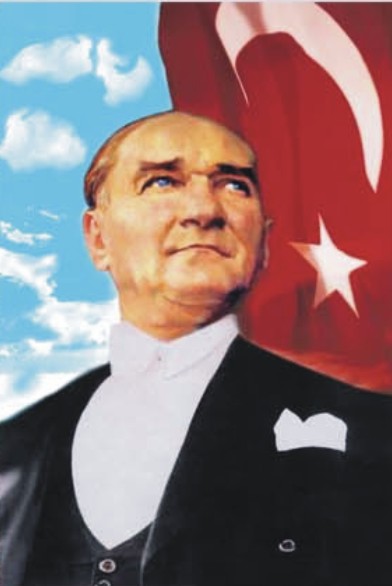 “Ey yükselen yeni nesil! Gelecek sizindir. Cumhuriyeti biz kurduk; onu yükseltecek ve devam ettirecek sizsiniz”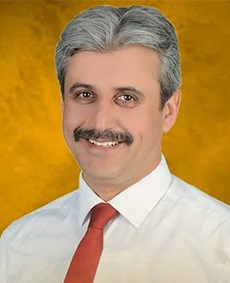 BAŞKAN SUNUŞUDeğerli Meclis Üyeleri, Sevgili Hemşehrilerim ve Kıymetli Mesai Arkadaşlarım; Belediyeler, şehirlerin gelişimi ve ortak ihtiyaçların karşılanması konusunda hayati öneme sahip kamu kurumlarıdır. Belediyeler bulundukları bölgede ikamet eden vatandaşlara alt ve üst yapı, eğitim, sağlık, ulaşım, çevre sağlığı ve güvenliği gibi temel hizmetleri sunmakla mükelleftir. Bölgede turizmin gelişmesi, tarihi eserlerin ihyası, kentsel bilincin oluşmasını sağlayan hizmetlerin verilmesi de büyük ölçüde belediyelerin uhdesindedir. Bunların yanında yerel yönetimler, şehirlerin fiziki ve kültürel gelişimini, hem geçmişin değerlerini koruyarak hem de gelecek nesilleri dikkate alarak çevre ile uyum içerisinde devam ettirmekle de yükümlüdürler. Yozgat Belediyesi olarak bu alanlarda yapmış olduğumuz bütün planları ve çalışmaları, 5018 sayılı Kamu Mali Yönetimi ve Kontrol Kanunu’nun 9’ncu maddesi ile 5393 sayılı Belediye Kanunu’nun 41’nci maddesine uygun olarak yürüteceğimiz faaliyet ve projeler ile bu faaliyet ve projelerin kaynak ihtiyacı, performans hedef ve göstergelerini içeren 2023 yılı performans programımızı oluşturduk. Daha önce hazırlamış olduğumuz 2020-2024 Stratejik Planımıza bağlı kalarak oluşturduğumuz 2023 yılı Performans Programımızda performans gerçekleştirmeleri ve hedeflerimizi sizlerle paylaşıyoruz Performans programında yıllık hedefler, bu hedefleri gerçekleştirecek yatırımlar ve bu yatırımları gerçekleştirirken kullanılacak kaynakları da detaylarıyla belirttik. Vermiş olduğumuz hizmetleri çok daha ileri noktaya taşımaya gayret ediyoruz. Bunun yanında ilimizdeki bütün dinamiklerle uyumlu bir şekilde çalışıyor; planlı, programlı ve güvenli bir kentsel gelişimi hedefliyoruz. Şeffaf ve hesap verebilir bir belediyecilik anlayışıyla şehrimizi daha yaşanabilir, daha modern, milli ve manevi değerlerine bağlı, huzurlu ve güvenli bir yer haline dönüştürmek için her alanda öncü ve gurur duyulan bir yerel yönetim oluşturma hedefimizde attığımız kararlı adımlar bunun bir göstergesi hüviyetindedir. 2023 yılı Performans Programının şehrimizin mutluluk, huzur ve refahına önemli katkılarda bulanacağına olan inancımla, tüm çalışma arkadaşlarıma, projelerimizin gerçekleşmesine büyük katkı sağlayan meclis üyelerimize, şehrimizin hak ettiği hizmetleri alması konusunda gayret gösteren herkese çok teşekkür eder, saygılarımı sunarım.                                                                                                                                               Celal KÖSE                                                                                                                                    Yozgat Belediye BaşkanıİçindekilerI – GENEL BİLGİLERYetki, Görev ve SorumluluklarTeşkilat YapısıFiziksel Kaynaklarİnsan KaynaklarıII – PERFORMANS BİLGİLERİTemel Politika ve ÖnceliklerAmaç ve HedeflerPerformans Hedef ve  Faaliyet Maliyeti TablolarıToplam Kaynak İhtiyaç TablosuI – GENEL BİLGİLERA- YETKİ, GÖREV ve SORUMLULUKLAR5393 Sayılı Belediye Kanunu’na Göre, Belediye ve Yönetim Organlarının Görev ve Sorumlulukları; Madde 14. Belediye, mahallî müşterek nitelikte olmak şartıyla;   İmar, su ve kanalizasyon, ulaşım gibi kentsel alt yapı; coğrafî ve kent bilgi sistemleri; çevre ve çevre sağlığı, temizlik ve katı atık; zabıta, itfaiye, acil yardım, kurtarma ve ambulans; şehir içi trafik; defin ve mezarlıklar; ağaçlandırma, park ve yeşil alanlar; konut; kültür ve sanat, turizm ve tanıtım, gençlik ve spor orta ve yüksek öğrenim öğrenci yurtları (Bu Kanunun 75 inci maddesinin son fıkrası, belediyeler, il özel idareleri, bağlı kuruluşları ve bunların üyesi oldukları birlikler ile ortağı oldukları Sayıştay denetimine tabi şirketler tarafından, orta ve yüksek öğrenim öğrenci yurtları ile Devlete ait her derecedeki okul binalarının yapım, bakım ve onarımı ile tefrişinde uygulanmaz.); sosyal hizmet ve yardım, nikâh, meslek ve beceri kazandırma; ekonomi ve ticaretin geliştirilmesi hizmetlerini yapar veya yaptırır. Büyükşehir belediyeleri ile nüfusu 100.000’in üzerindeki belediyeler, kadınlar ve çocuklar için konukevleri açmak zorundadır. Diğer belediyeler de mali durumları ve hizmet önceliklerini değerlendirerek kadınlar ve çocuklar için konukevleri açabilirler.Devlete ait her derecedeki okul binalarının inşaatı ile bakım ve onarımını yapabilir veya yaptırabilir, her türlü araç, gereç ve malzeme ihtiyaçlarını karşılayabilir; sağlıkla ilgili her türlü tesisi açabilir ve işletebilir; mabetlerin yapımı, bakımı, onarımını yapabilir; kültür ve tabiat varlıkları ile tarihî dokunun ve kent tarihi bakımından önem taşıyan mekânların ve işlevlerinin korunmasını sağlayabilir; bu amaçla bakım ve onarımını yapabilir, korunması mümkün olmayanları aslına uygun olarak yeniden inşa edebilir. Gerektiğinde, sporu teşvik etmek amacıyla gençlere spor malzemesi verir, amatör spor kulüplerine ayni ve nakdî yardım yapar ve gerekli desteği sağlar, her türlü amatör spor karşılaşmaları düzenler, yurt içi ve yurt dışı müsabakalarda üstün başarı gösteren veya derece alan öğrencilere, sporculara, teknik yöneticilere ve antrenörlere belediye meclisi kararıyla ödül verebilir. Gıda bankacılığı yapabilir.Belediyelerin birinci fıkranın (b) bendi uyarınca, sporu teşvik etmek amacıyla yapacakları nakdi yardım, bir önceki yıl genel bütçe vergi gelirlerinden belediyeleri için tahakkuk eden miktarın; büyükşehir belediyeleri için binde yedisini, diğer belediyeler için binde on ikisini geçemez.Hizmetlerin yerine getirilmesinde öncelik sırası, belediyenin malî durumu ve hizmetin ivediliği dikkate alınarak belirlenir.Belediye hizmetleri, vatandaşlara en yakın yerlerde ve en uygun yöntemlerle sunulur. Hizmet sunumunda engelli, yaşlı, düşkün ve dar gelirlilerin durumuna uygun yöntemler uygulanır.Belediyenin görev, sorumluluk ve yetki alanı belediye sınırlarını kapsar.Belediye meclisinin kararı ile mücavir alanlara da belediye hizmetleri götürülebilir.Belediyenin yetkileri ve imtiyazları;Madde 15. Belediyenin yetkileri ve imtiyazları şunlardır: Belde sakinlerinin mahallî müşterek nitelikteki ihtiyaçlarını karşılamak amacıyla her türlü faaliyet ve girişimde bulunmak.Kanunların belediyeye verdiği yetki çerçevesinde yönetmelik çıkarmak, belediye yasakları koymak ve uygulamak, kanunlarda belirtilen cezaları vermek.Gerçek ve tüzel kişilerin faaliyetleri ile ilgili olarak kanunlarda belirtilen izin veya ruhsatı vermek.Özel kanunları gereğince belediyeye ait vergi, resim, harç, katkı ve katılma paylarının tarh, tahakkuk ve tahsilini yapmak; vergi, resim ve harç dışındaki özel hukuk hükümlerine göre tahsili gereken doğal gaz, su, atık su ve hizmet karşılığı alacakların tahsilini yapmak veya yaptırmak.Müktesep haklar saklı kalmak üzere; içme, kullanma ve endüstri suyu sağlamak; atık su ve yağmur suyunun uzaklaştırılmasını sağlamak; bunlar için gerekli tesisleri kurmak, kurdurmak, işletmek ve işlettirmek; kaynak sularını işletmek veya işlettirmek.Toplu taşıma yapmak; bu amaçla otobüs, deniz ve su ulaşım araçları, tünel, raylı sistem dâhil her türlü toplu taşıma sistemlerini kurmak, kurdurmak, işletmek ve işlettirmek.Katı atıkların toplanması, taşınması, ayrıştırılması, geri kazanımı, ortadan kaldırılması ve depolanması ile ilgili bütün hizmetleri yapmak ve yaptırmak.Mahallî müşterek nitelikteki hizmetlerin yerine getirilmesi amacıyla, belediye ve mücavir alan sınırları içerisinde taşınmaz almak, kamulaştırmak, satmak, kiralamak veya kiraya vermek, trampa etmek, tahsis etmek, bunlar üzerinde sınırlı aynî hak tesis etmek.Borç almak, bağış kabul etmek.Toptancı ve perakendeci hâlleri, otobüs terminali, fuar alanı, mezbaha, ilgili mevzuata göre yat limanı ve iskele kurmak, kurdurmak, işletmek, işlettirmek veya bu yerlerin gerçek ve tüzel kişilerce açılmasına izin vermek. Vergi, resim ve harçlar dışında kalan dava konusu uyuşmazlıkların anlaşmayla tasfiyesine karar vermek. Gayrisıhhî müesseseler ile umuma açık istirahat ve eğlence yerlerini ruhsatlandırmak ve denetlemek.Beldede ekonomi ve ticaretin geliştirilmesi ve kayıt altına alınması amacıyla izinsiz satış yapan seyyar satıcıları faaliyetten men etmek, izinsiz satış yapan seyyar satıcıların faaliyetten men edilmesi sonucu, cezası ödenmeyerek iki gün içinde geri alınmayan gıda maddelerini gıda bankalarına, cezası ödenmeyerek otuz gün içinde geri alınmayan gıda dışı malları yoksullara vermek.9474-1 Reklam panoları ve tanıtıcı tabelalar konusunda standartlar getirmek.Gayrisıhhî işyerlerini, eğlence yerlerini, halk sağlığına ve çevreye etkisi olan diğer işyerlerini kentin belirli yerlerinde toplamak; hafriyat toprağı ve moloz döküm alanlarını; sıvılaştırılmış petrol gazı (LPG) depolama sahalarını; inşaat malzemeleri, odun, kömür ve hurda depolama alanları ve satış yerlerini belirlemek; bu alan ve yerler ile taşımalarda çevre kirliliği oluşmaması için gereken tedbirleri almak. Kara, deniz, su ve demiryolu üzerinde işletilen her türlü servis ve toplu taşıma araçları ile taksi sayılarını, bilet ücret ve tarifelerini, zaman ve güzergâhlarını belirlemek; durak yerleri ile karayolu, yol, cadde, sokak, meydan ve benzeri yerler üzerinde araç park yerlerini tespit etmek ve işletmek, işlettirmek veya kiraya vermek; kanunların belediyelere verdiği trafik düzenlemesinin gerektirdiği bütün işleri yürütmek.Belediye mücavir alan sınırları içerisinde 5/11/2008 tarihli ve 5809 sayılı Elektronik Haberleşme Kanunu, 26/9/2011 tarihli ve 655 sayılı Ulaştırma, Denizcilik ve Haberleşme Bakanlığının Teşkilat ve Görevleri Hakkında Kanun Hükmünde Kararname ve ilgili diğer mevzuata göre kuruluş izni verilen alanda tesis edilecek elektronik haberleşme istasyonlarına kent ve yapı estetiği ile elektronik haberleşme hizmetinin gerekleri dikkate alınarak ücret karşılığında yer seçim belgesi vermek, Belediye sınırları içerisinde, yapı ruhsatı veya yapı kullanma izni hangi idare tarafından verilmiş olursa olsun, hizmete sunulacak olan asansörlerin tescilini yapmak, ilgili teknik mevzuat çerçevesinde yıllık periyodik kontrollerini yapmak ya da yetkilendirilmiş muayene kuruluşları aracılığıyla yaptırmak, gerekli hallerde asansörleri hizmet dışı bırakmak. (s) bendi uyarınca asansörlerin yıllık periyodik kontrolünü yapacak belediyeler ile yetkilendirilmiş muayene kuruluşlarının sahip olması gereken şartlar, yıllık periyodik kontrol esasları ile yıllık periyodik kontrol ücretleri Türkiye Belediyeler Birliği, Türk Mühendis ve Mimar Odaları Birliği ve Türk Standartları Enstitüsü temsilcilerinin de yer alacağı bir komisyon tarafından belirlenir. Konuya ilişkin düzenlemeler, komisyon kararları doğrultusunda Bilim, Sanayi ve Teknoloji Bakanlığı tarafından yapılır.(r) bendine göre verilecek yer seçim belgesi karşılığında alınacak ücret Ulaştırma, Denizcilik ve Haberleşme Bakanlığınca belirlenir. Ücreti yatırılmasına rağmen yirmi gün içerisinde verilmeyen yer seçim belgesi verilmiş sayılır. Büyükşehir sınırları içerisinde yer seçim belgesi vermeye ve ücretini almaya büyükşehir belediyeleri yetkilidir.(l) bendinde belirtilen gayrisıhhî müesseselerden birinci sınıf olanların ruhsatlandırılması ve denetlenmesi, büyükşehir ve il merkez belediyeleri dışındaki yerlerde il özel idaresi tarafından yapılır. Belediye, (e), (f) ve (g) bentlerinde belirtilen hizmetleri Danıştay’ın görüşü ve İçişleri Bakanlığının kararıyla süresi kırkdokuz yılı geçmemek üzere imtiyaz yoluyla devredebilir; toplu taşıma hizmetlerini imtiyaz veya tekel oluşturmayacak şekilde ruhsat vermek suretiyle yerine getirebileceği gibi toplu taşıma hatlarını kiraya verme veya 67nci maddedeki esaslara göre hizmet satın alma yoluyla yerine getirebilir.İl sınırları içinde büyükşehir belediyeleri, belediye ve mücavir alan sınırları içinde il belediyeleri ile nüfusu 10.000'i geçen belediyeler, meclis kararıyla; turizm, sağlık, sanayi ve ticaret yatırımlarının ve eğitim kurumlarının su, termal su, kanalizasyon, doğal gaz, yol ve aydınlatma gibi alt yapı çalışmalarını faiz almaksızın on yıla kadar geri ödemeli veya ücretsiz olarak yapabilir veya yaptırabilir, bunun karşılığında yapılan tesislere ortak olabilir; sağlık, eğitim, sosyal hizmet ve turizmi geliştirecek projelere İçişleri Bakanlığının onayı ile ücretsiz veya düşük bir bedelle amacı dışında kullanılmamak kaydıyla taşınmaz tahsis edebilir. Belediye ve bağlı idareler, meclis kararıyla mabetlere indirimli bedelle ya da ücretsiz olarak içme ve kullanma suyu verebilirler.Belediye, belde sakinlerinin belediye hizmetleriyle ilgili görüş ve düşüncelerini tespit etmek amacıyla kamuoyu yoklaması ve araştırması yapabilir.Belediye mallarına karşı suç işleyenler Devlet malına karşı suç işlemiş sayılır. 2886 sayılı Devlet İhale Kanunu’nun 75 inci maddesi hükümleri belediye taşınmazları hakkında da uygulanır.Belediyenin proje karşılığı borçlanma yoluyla elde ettiği gelirleri, şartlı bağışlar ve kamu hizmetlerinde fiilen kullanılan malları ile belediye tarafından tahsil edilen vergi, resim ve harç gelirleri haczedilemez.İcra dairesince haciz kararı alınmadan önce belediyeden borca yeter miktarda haczedilebilecek mal gösterilmesi istenir (…). On gün içinde yeterli mal beyan edilmemesi durumunda yapılacak haciz işlemi, alacak miktarını aşacak (…) şekilde yapılamaz.Belediye Meclisi;Belediye meclisi, belediyenin karar organıdır ve ilgili kanunda gösterilen esas ve usûllere göre seçilmiş üyelerden oluşur.Meclisin Görev ve Yetkileri;Madde 18. Belediye meclisinin görev ve yetkileri şunlardır:Stratejik plân ile yatırım ve çalışma programlarını, belediye faaliyetlerinin ve personelinin performans ölçütlerini görüşmek ve kabul etmek.Bütçe ve kesin hesabı kabul etmek, bütçede kurumsal kodlama yapılan birimler ile fonksiyonel sınıflandırmanın birinci düzeyleri arasında aktarma yapmak.Belediyenin imar plânlarını görüşmek ve onaylamak, büyükşehir ve il belediyelerinde il çevre düzeni plânını kabul etmek. (Ek cümle: 1/7/2006-5538/29 md.) Belediye sınırları il sınırı olan Büyükşehir Belediyelerinde il çevre düzeni planı ilgili Büyükşehir Belediyeleri tarafından yapılır veya yaptırılır ve doğrudan Belediye Meclisi tarafından onaylanır.Borçlanmaya karar vermek.Taşınmaz mal alımına, satımına, takasına, tahsisine, tahsis şeklinin değiştirilmesine veya tahsisli bir taşınmazın kamu hizmetinde ihtiyaç duyulmaması hâlinde tahsisin kaldırılmasına; üç yıldan fazla kiralanmasına ve süresi otuz yılı geçmemek kaydıyla bunlar üzerinde sınırlı aynî hak tesisine karar vermek.Kanunlarda vergi, resim, harç ve katılma payı konusu yapılmayan ve ilgililerin isteğine bağlı hizmetler için uygulanacak ücret tarifesini belirlemek.Şartlı bağışları kabul etmek.Vergi, resim ve harçlar dışında kalan ve miktarı beşbin TL'den fazla dava konusu olan belediye uyuşmazlıklarını sulh ile tasfiyeye, kabul ve feragate karar vermek.Bütçe içi işletme ile 6762 sayılı Türk Ticaret Kanunu’na tâbi ortaklıklar kurulmasına veya bu ortaklıklardan ayrılmaya, sermaye artışına ve gayrimenkul yatırım ortaklığı kurulmasına karar vermek.Belediye adına imtiyaz verilmesine ve belediye yatırımlarının yap-işlet veya yap-işlet-devret modeli ile yapılmasına; belediyeye ait şirket, işletme ve iştiraklerin özelleştirilmesine karar vermek.Meclis başkanlık divanını ve encümen üyeleri ile ihtisas komisyonları üyelerini seçmek.Norm kadro çerçevesinde belediyenin ve bağlı kuruluşlarının kadrolarının ihdas, iptal ve değiştirilmesine karar vermek.Belediye tarafından çıkarılacak yönetmelikleri kabul etmek.Meydan, cadde, sokak, park, tesis ve benzerlerine ad vermek; mahalle kurulması, kaldırılması, birleştirilmesi, adlarıyla sınırlarının tespiti ve değiştirilmesine karar vermek; beldeyi tanıtıcı amblem, flama ve benzerlerini kabul etmek.Diğer mahallî idarelerle birlik kurulmasına, kurulmuş birliklere katılmaya veya ayrılmaya karar vermek.Yurt içindeki ve İçişleri Bakanlığının izniyle yurt dışındaki belediyeler ve mahallî idare birlikleriyle karşılıklı iş birliği yapılmasına; kardeş kent ilişkileri kurulmasına; ekonomik ve sosyal ilişkileri geliştirmek amacıyla kültür, sanat ve spor gibi alanlarda faaliyet ve projeler gerçekleştirilmesine; bu çerçevede arsa, bina ve benzeri tesisleri yapma, yaptırma, kiralama veya tahsis etmeye karar vermek.Fahrî hemşehrilik payesi ve beratı vermek.Belediye başkanıyla encümen arasındaki anlaşmazlıkları karara bağlamak.Mücavir alanlara belediye hizmetlerinin götürülmesine karar vermek.İmar plânlarına uygun şekilde hazırlanmış belediye imar programlarını görüşerek kabul etmek.Belediye Başkanı;Madde 37. Belediye başkanı, belediye idaresinin başı ve belediye tüzel kişiliğinin temsilcisidir. Belediye başkanı, ilgili kanunda gösterilen esas ve usûllere göre seçilir.Belediye başkanı, görevinin devamı süresince siyasî partilerin yönetim ve denetim organlarında görev alamaz; profesyonel spor kulüplerinin başkanlığını yapamaz ve yönetiminde bulunamaz.Belediye Başkanı’nın görev ve yetkileri;Madde 38. Belediye başkanının görev ve yetkileri şunlardır;Belediye teşkilâtının en üst amiri olarak belediye teşkilâtını sevk ve idare etmek, belediyenin hak ve menfaatlerini korumak.Belediyeyi stratejik plâna uygun olarak yönetmek, belediye idaresinin kurumsal stratejilerini oluşturmak, bu stratejilere uygun olarak bütçeyi, belediye faaliyetlerinin ve personelinin performans ölçütlerini hazırlamak ve uygulamak, izlemek ve değerlendirmek, bunlarla ilgili raporları meclise sunmak.Belediyeyi Devlet dairelerinde ve törenlerde, davacı veya davalı olarak da yargı yerlerinde temsil etmek veya vekil tayin etmek.Meclise ve encümene başkanlık etmek.Belediyenin taşınır ve taşınmaz mallarını idare etmek.Belediyenin gelir ve alacaklarını takip ve tahsil etmek.Yetkili organların kararını almak şartıyla sözleşme yapmak.Meclis ve encümen kararlarını uygulamak.Bütçeyi uygulamak, bütçede meclis ve encümenin yetkisi dışındaki aktarmalara onay vermek.Belediye personelini atamak.Belediye ve bağlı kuruluşları ile işletmelerini denetlemek.Şartsız bağışları kabul etmek.Belde halkının huzur, esenlik, sağlık ve mutluluğu için gereken önlemleri almak.Bütçede yoksul ve muhtaçlar için ayrılan ödeneği kullanmak, engellilere yönelik hizmetleri yürütmek ve engelliler merkezini oluşturmak.Temsil ve ağırlama giderleri için ayrılan ödeneği kullanmak.  p ) Kanunlarla belediyeye verilen ve belediye meclisi veya belediye encümeni kararını gerektirmeyen görevleri yapmak ve yetkileri kullanmak.B – TEŞKİLAT YAPISI (2022 Yılına Göre)C – FİZİKSEL KAYNAKLARYozgat Belediye Başkanlığı fiziki mekân olarak geniş bir alana yayılım gösteren hizmet binalarıbütününden oluşmaktadır. Bu hizmet birimlerinde hizmetin özelliklerine göre yeterli miktarda kapalı mekân, araç - gereç parkı, depo bulunmaktadır.Faaliyetlerin yürütülmesinde etkinliğin, verimliliğin ve yüksek performansın sağlanması içinmüdürlüklerin yerleri hizmet verdiği özelliklere göre, personelin daha rahat, ergonomik ve huzurlumekânlarda çalışması gibi nedenlerle, tüm birimlerin şartlarına uygun çalışma ortamları ayrı ayrıhazırlanmıştır.Yozgat Belediye Başkanlığının faaliyet gösterdiği fiziki mekânlar ve kullandıkları araç listesi tablo halinde gösterilmiştir.D – İNSAN KAYNAKLARIYozgat Belediyesinde insan kaynakları yönetimi, hizmetlerin sunumunda görev yapacak personelin, yüksek hizmet bilinci ve hizmetlerin yerine getirilmesinde çözüm üretme anlayışı ile çalışmalarını sürdürmeleri ve bunu yaparken de değer üretmeleri anlayışıyla yürütülmektedir. Belediyemizde görev yapan personel; memur, işçi, sözleşmeli ve şirket personeli olmak üzere 4 türde istihdam edilmektedir. Belediye personeli istihdam ve eğitim durumuna göre ayrıntılı olarak verilmiştir.II. PERFORMANS BİLGİLERİ2022 Bütçe Yılı Performans Programının Hazırlama Süreci5018 Sayılı Kamu Mali Yönetimi ve Kontrol Kanunun 9. Maddesine göre; “Kamu idareleri; kalkınma planları, programlar, ilgili mevzuat ve benimsedikleri temel ilkeler çerçevesinde geleceğe ilişkin misyon ve vizyonlarını oluşturmak, stratejik amaçlar ve ölçülebilir hedefler saptamak, performanslarını, önceden belirlenmiş olan göstergeler doğrultusunda ölçmek ve bu sürecin izleme ve değerlendirmesini yapmak amacıyla katılımcı yöntemlerle stratejik plan hazırlamak” zorundadırlar.Bu noktadan hareketle ilgili kanun çerçevesinde hazırlanan Performans Programı ile hizmetlerin sunulmasında etkinlik, verimlilik, hesap verilebilirlik, şeffaflık gibi temel ilkeler dikkate alınmış, belediyemizin gerçekleştirdiği iş ve işlemlerde bu ilkeler esas alınmıştır. Maliye Bakanlığı tarafından 05 Temmuz 2008 tarih ve 26927 Sayılı Resmi Gazetede yayımlanan yönetmelik ve 15.07.2009 tarih ve 27289 Sayılı Resmi Gazetede yayımlanan değişikliklere uygun olarak “2022 Bütçe Yılı Performans Programı Rehberi” hazırlanmıştır. “Stratejik Planlama Üst Kurulu” toplantıları ile 2022 yılı performans hedefleri tüm birimlerim yöneticilerini görüş ve katkıları ile oluşturulmuştur. Birim performans hedef ve göstergeleri esas alınarak idari performans programı hazırlama çalışmaları başlatılmıştır. Programın oluşturulması aşamasında temel süreçler titizlikle takip edilmiştir.Belediyemizde 2022 bütçe yılına ait Performans Programının hazırlanması sürecinde 2022 yılında gerçekleştirilmesi düşünülen faaliyet ve projeler belirlenirken kentimizde yaşayan vatandaşlarımızın; hayatını kolaylaştıracak, daha sağlıklı, temiz ve güvenli bir kent beklentilerini en üst seviyede karşılayacak ihtiyaçların belirlenmesi noktasından hareket edilmiştir. 2022 yılı faaliyet ve projeleri; tüm çalışanlarımızın katılımı ile Yozgatlı hemşerilerimizin huzur ve mutluluğunu sağlayacak şekilde ele alınmış ve Yozgat’ımızı yaşam kalitesi daha yüksek, modern bir kent haline dönüştürecek 2020-2024 yıllarını kapsayan stratejik planımıza uygun olarak belirlenmiştir.Performans programı, stratejik planın yıllık dilimlerini ifade etmektedir. Hazırlanan program 2022 yılında gerçekleştirilecek faaliyet ve projelerin belirlenmesinin yanında bu faaliyet ve projelerin kaynak ihtiyaçlarını, performans hedef ve göstergelerini içermekte, bununla birlikte idare bütçesinin ve idare faaliyet raporunun hazırlanmasına da dayanak oluşturmaktadır.TEMEL POLİTİKA VE ÖNCELİKLERKatılımcı, şeffaf ve hesap verebilir ilkeleri ışığında geliştirilen yönetim sistemimiz, ulusal düzeyde oluşturulan makro planlarda öngörülen amaç ve hedeflerle uyumlu olarak kaynaklarımızın etkin, verimli ve rasyonel kullanımını esas almış ve Yozgatlılara en iyi hizmet verecek şekilde yapılandırılmıştır. Bu kapsamda öncelikli olarak; faaliyet ve projelerimizin planlandığı gibi ilerlemesi; sistematik olarak kontrol ve takip edilmesi, sürekli olarak iyileştirmelerin yapılması amacıyla iç kontrol ve iç denetim mekanizması oluşturulmuştur. Makro planlar göz önünde bulundurularak amaçlar, hedefler ve bu amaçları gerçekleştirecek temel politika ve öncelikler geliştirilmiştir.Belediyemiz temel politika ve öncelikleri stratejik planımızla belirlenen vizyonumuzun gerçekleştirilmesini amaçlamaktadır. Vizyonumuz “ Kurumsal Yapısı Güçlü, Çağdaş ve Örnek bir Belediye Olmak ” olarak ifade edilmiştir. Belediyemizin hizmet, faaliyet ve projelerine yön veren temel politika ve öncelikler belirlenen vizyonun gerçekleştirilmesine odaklanmıştır. Bunun yanında temel politika ve önceliklerin belirlenmesinde cari mevzuat ve merkezi idarenin plan, program, politika ve öncelikleriyle uyumlu olma durumu gözetilmiştir. Avrupa Birliği Üyeliği uyum çalışmaları kapsamında yerel yönetimlere ilişkin müktesebat göz önüne alınmış, iyi yönetişim ilkeleri ışığında politika ve öncelikler belirlenmiştir.Belediyemiz, güçlü kurumsal yapısı ve yetkin insan kaynakları varlığı ile hizmet sunmaya önemvermektedir. Belediye hizmetlerinin daha hızlı, güvenli ve etkin yürütülebilmesi ve çalışanlara kolaylıkla ulaşılabilir olması, ülkemizin kalkınmasını sağlayacak şekilde hareket edilmesi belediye hizmetlerine ilişkin politikalarımızın temelini oluşturmaktadırİLKELERİMİZ VE DEĞERLERİMİZFinansal politikalarımız belirlenirken, sermayenin/parasal kaynakların nereden geleceği ve nasılkullanılacağı sorularının karşılığı aranmış, her türlü risk faktörleri değerlendirilerek gelir giderdengesinin sağlanmasına, bütçeden yatırımlara ayrılan payın yüksek tutulmasına önem verilmiştir.Sosyal sorumluluğumuza ilişkin politikaların belirlenmesi kapsamında belediyemizin çevresine karşı imajını koruyucu ve prestijini artırıcı faaliyetlere yön verecek politikaların oluşturulmasına dikkat edilmiştir.Kurumsal Politikalar:1. Etkin belediyecilikte verimli ve nitelikli personel istihdamı gereklidir.2. Belediye yönetiminde vizyoner liderlik esastır.3. İş analizi ve görev tanımı yapılmalıdır.4. Hizmet içi eğitim önemlidir.5. Ekip çalışmaları özendirilmelidir.6. Çalışan memnuniyeti olmalıdır.7. Stratejik planlama uygulanmalıdır.8. Kurumsal kapasite artırılmalıdır.9. Yapılan işlerde denetim en önemli unsurdur.10. Yapılacak ihalelerde belediye imkânları kullanılarak en ucuz maliyet ortaya çıkarılmalıdır.11. Şeffaflık esas olmalıdır.Belediye Hizmetlerine İlişkin Politikalar1. Çevre korunmalı, yeşil arttırılmalıdır.2. Kentsel altyapı tamamlanmalıdır.3. Birimler arası yetki ve sorumluluklar belirlenmelidir.4. Kültür korunmalı ve geliştirilmelidir.5. Toplumsal diyalog güçlendirilmelidir.6. Hizmetlerde yüksek katma değerli üretim yapısına geçilmelidir.7. Millî kültür ve eğitime katkı sağlanmalıdır.8. Üniversite işbirliği arttırılmalıdır.9. Modern Yozgat için kentsel dönüşümler süratle gerçekleştirilmelidir.10. Kent içi trafik çözümleri için alternatifler çoğaltılmalı, otoparklar çoğaltılmalıdır.11.Küresel ısınma dolayısıyla arıtılan kanalizasyon atıkları yeşil alanların sulanması içinkullanılmalıdır.12. İtfaiye araç ve gereç modernizasyonu devam etmelidir.13. Kente özgün dev yapı ve projeler gerçekleştirilmelidir.14. Kent mobilyalarında estetik ön plana çıkmalıdır.15. Geleceğe yönelik hizmet anlayışı geliştirilmelidir.16. Alınacak hizmetin ucuzluğundan daha önemli olanı kalitesidir.17. Hizmetlerde devamlılık esastır.Sosyal Sorumluluğa İlişkin Politikalar1. Kurslar açarak vatandaşlar meslek sahibi yapılmalıdır.2. Çocuklara, gençlere, kadınlara, yaşlılara ve sosyal hizmetler yaygınlaştırılmalıdır.3. Bilimsel, kültürel ve sosyal faaliyetler çeşitlendirilmeli ve geliştirilmelidir.4. Hemşeriler arasında yardımlaşma ve dayanışma ruhu teşvik edilmelidir.5. Sevgi, saygı ve hoşgörü ortamı hazırlanmalıdır.6. Kültürel yayınlara yer verilmelidir.7. Sivil Toplum örgütleri ile işbirliği sağlanmalıdır.8. Ticaretin gelişmesi için iş merkezleri desteklenmelidir.Teknoloji Kullanımına İlişkin Politikalar1. Teknolojiden en üst düzeyde yararlanılmalıdırEkonomik İşlemlere Yönelik Politikalar1. Gelirler etkin toplanmalıdır.2. Gelir-gider dengesi sağlanmalıdır.3. Harcamalar stratejik planlamaya uygun olarak yapılmalıdır.4. Faaliyet-bütçe ilişkisi etkinleştirilmelidir.B – STRATEJİK AMAÇLAR VE HEDEFLERBelediyemizde Stratejik Yönetim AnlayışıBelediyemizde stratejik yönetim; “Belediyemizin belirlemiş olduğu amaç ve hedefleri gerçekleştirmek üzere, sahip olduğu tüm iç ve dış kaynakları en etkin, doğru ve verimli biçimde kullanılması süreci” olarak anlam kazanmıştır. Bu anlayışa uygun olarak dünün muhasebesi, yarının planlanması ve bu ikisi arasında bugünün en güzel biçimde değerlendirilmesi temel bir ilke olarak benimsenmiştir. Uzun vadeli düşünme ve vizyoner bakış açısı ile analizci süreç işletimi stratejik yönetim anlayışının unsurları arasında yer almaktadır.Belediyemizde uzun vadeli vizyoner yönetim anlayışı, Belediye Başkanı’nın liderliğinde tüm üstkademe yöneticileri ile birlikte uygulamaya geçirilmiştir. 2014-2019 yıllarını kapsayan Stratejik Planı ile kurumsal gelişim sürecinde hizmetlerin 5018 sayılı Kamu Mali Yönetimi ve Kontrol kanununda öngörülen etkinlik, verimlilik ve ekonomiklik anlayışı içerisinde sürdürülmesi amaçlanmıştır.Performans Esaslı Bütçeleme (PEB)Performans bütçeleme sistemi; belediyemizin ana fonksiyonlarını, bu fonksiyonların yerine getirilmesi sonucunda gerçekleştirilecek amaç ve hedeflerini belirleyen, kaynakların bu amaç ve hedefler doğrultusunda tahsisini ve kullanılmasını sağlayan, performans ölçümü yaparak ulaşılmak istenen hedeflere ulaşılıp ulaşılamadığını değerlendiren ve sonuçları raporlayan bir bütçeleme sistemidir. Performans esaslı bütçelemenin temel unsurları; stratejik plan, performans programı ve faaliyet raporudur.1) Stratejik PlanUzun vadelidir.Uzun ve orta vade hedefler belirlenir.2) Performans ProgramıStratejik planın bir yıllık uygulama dilimidir.Yıllık hedefler ile göstergeler belirlenir ve maliyetlendirilir.3) Faaliyet RaporuYıllık uygulama sonuçlarıdır.Hedef ve göstergelerin gerçekleşme durumuna ilişkin sonuçlar rapor edilir.PEBAmaç değil araçtır.Mali saydamlığı hedefler.Hesap verebilirlik için temel oluşturur.Performans yönetimine geçişi sağlar.Çalışanların performansını ölçmeye yarar.Etkin kaynak dağılımını sağlar.Performans denetimine imkân tanırPerformans Programı5018 sayılı Kamu Mali Yönetimi ve Kontrol Kanunu ile kamu idarelerinin; orta ve uzun vadeliamaçlarını, temel ilke ve politikalarını, hedef ve önceliklerini, performans ölçütlerini, bunlara ulaşmak için izlenecek yöntemler ile kaynak dağılımlarını içeren stratejik plan hazırlamaları; bütçelerin stratejik planlarda yer alan misyon, vizyon, stratejik amaç ve hedeflerle uyumlu ve performans esasına dayalı olarak hazırlaması öngörülmüştür.Stratejik plan ve bütçe ilişkisi performans programları aracılığı ile gerçekleştirilmektedir. Bütçe hazırlık sürecine entegre edilen performans programı, bir mali yılda kamu idaresinin stratejik planı doğrultusunda yürütmesi gereken faaliyetleri, bu faaliyetlerin kaynak ihtiyacını, performans hedef ve göstergelerini içeren, idare bütçesinin ve idare faaliyet raporunun hazırlanmasına dayanak oluşturan programdır.Stratejik Amaç ve Hedeflere İlişkin AçıklamalarBu önemli sorumluluk duygusu ve hizmet politikamızın bir gereği olarak yakın, orta ve uzun vadeli amaçlar belirlenerek yürürlüğe konulmuştur.Stratejik amaç ve hedeflerin belirlenmesinde pek çok nokta düşünülmüştür. Yozgat’a  uygunBelediyecilik hizmetlerinin getirilmesi, Yozgat’ta yaşayan tüm vatandaşlarımızın rahatı, huzuru ve mutluluğu, gelecekte oluşacak olan beklentilere uygun yapılaşmanın ve imar planlarının yapılması bu özelliklerden bir kaçıdır.Stratejik Amaç Ve HedeflerAşağıdaki tablolarda belediyemizce Stratejik planda belirlenmiş olan Stratejik Amaç ve hedeflerimiz bir bütün olarak verilmiştirC - PERFORMANS HEDEF VE FAALİYET MALİYETİ TABLOLARIPERFORMANS HEDEFİ TABLOSUFAALİYET MALİYETLERİ TABLOSUPERFORMANS HEDEFİ TABLOSUFAALİYET MALİYETLERİ TABLOSUPERFORMANS HEDEFİ TABLOSUFAALİYET MALİYETLERİ TABLOSUPERFORMANS HEDEFİ TABLOSUFAALİYET MALİYETLERİ TABLOSUPERFORMANS HEDEFİ TABLOSUFAALİYET MALİYETLERİ TABLOSUPERFORMANS HEDEFİ TABLOSUFAALİYET MALİYETLERİ TABLOSUPERFORMANS HEDEFİ TABLOSUFAALİYET MALİYETLERİ TABLOSUPERFORMANS HEDEFİ TABLOSUFAALİYET MALİYETLERİ TABLOSUPERFORMANS HEDEFİ TABLOSUFAALİYET MALİYETLERİ TABLOSUPERFORMANS HEDEFİ TABLOSUFAALİYET MALİYETLERİ TABLOSUPERFORMANS HEDEFİ TABLOSUFAALİYET MALİYETLERİ TABLOSUPERFORMANS HEDEFİ TABLOSUFAALİYET MALİYETLERİ TABLOSUD. İDARENİN TOPLAM KAYNAK İHTİYACIDaralan ekonomik kaynaklar, nüfus artışı, ihtiyaçların çeşitlenmesi ve beklenti düzeyinin yükselmesi, hesap verme sorumluluğu ve zorunluluğu gibi nedenlerle kurumlar, tüm yönetim süreçlerinde olduğu gibi mali yönetimde de giderek daha gerçekçi, planlı, şeffaf ve güçlü bir strateji takip etmek zorundadırlar. Özellikle kamu kurumlarının mali yönetimlerinin, kurumun rekabet gücünü arttırıcı, imajını yükseltici, iç ve dış paydaş memnuniyetini sağlayıcı şekilde yeniden yapılanması büyük önem taşımaktadır. Belediyemizin mali yönetimi Mali Hizmetler Müdürlüğü tarafından yürütülmektedir. Mali Hizmetlerin yürütülmesinde ilişkin yasal düzenlemelerin yanı sıra oluşturulan mali hizmet politikaları ile kurumumuzda mali yönetim güçlü biçimde disiplinize edilmiş, gelir ve giderlerin dengeli biçimde yürütülmesi sağlanmıştır. Belediyemizin en güçlü yönlerinden biri mali hizmet birimimizin politikaları ve hizmetleridir. Belediyemiz mali yönetimi, hizmetlerin zamanında yürütülmesini mali açıdan kolaylaştıracak şekilde yapılandırılmıştır. Parasal kaynakların kamu yararına ve hesap verilebilirlik esas alınarak harcanması temel ilkedir. Aktiflerin yönetimi, borç yönetimi ve öz kaynak yönetimi nitelikli personel tarafından koordine edilmektedir.Belediyemizin kısa ve uzun vadede yapmış olduğu faaliyetlerin ve aldığı kararların ortaya çıkaracağı mali sonuçlar ölçülmekte, gerekli kaynak ihtiyacı gerçekçi biçimde saptanmakta ve mali kaynaklar zamanında temin edilmektedir. Harcamaların izlenmesi, analizi ve raporlanması belirli dönemlerde rutin olarak yapılarak üst yönetime bilgi olarak sunulmakta, düzenlenen performans programları ve faaliyet raporları ile kamuoyuna ayrıntılı bilgiler verilmektedir.Belediyemizin Mali Politikaları:Belediye hizmetlerinin doğru, etkili, sürekli ve kararlı biçimde yürütebilmesi için bir dizi mali politikalar geliştirilmiştir. Bu politikalar 4 başlık altında ele alınmıştır:1. Bütçe yapımında “çok yıllı bütçeleme/Performans esaslı bütçeleme kriterleri” esas alınacak, gelir gider dengesi her yıl gerçekçi olarak kurulacaktır.2. Bütçeden yatırımlara ayrılan miktarda her yıl artış sağlanacaktır.3. Kaynakların temin edilmesinde, öngörülen yasal gelirlerin yanı sıra, Avrupa birliği, dünya bankası,  vb kuruluşlardan faaliyet kaynakları desteği sağlanacak, kat karşılığı proje uygulamalarına ağırlık verilecektir.4. Mali yönetimde gerekli muhasebe kayıtları sürekli izlenecek ve risk değerlendirmesi yapılacaktır. Mali uygulamalar ile birim harcamalarının ve yürütülen faaliyetlerin mevzuata, iç düzenlemelere, Belediyemiz teamüllerine uygun olarak yürütülmesini kontrol edecek, dönem raporlarının düzenli olarak tutulmasına imkân sağlayacak tedbirler alınacaktır.FONKSİYONEL VE EKONOMİK SINIFLANDIRMA DÜZEYİNDE 2023 BÜTÇE2023 YILI BÜTÇE BİLGİLERİ  YOZGAT BELEDİYESİ BAŞKANLIĞI ARAÇ LİSTESİ                   YOZGAT BELEDİYESİ BAŞKANLIĞI ARAÇ LİSTESİ                   YOZGAT BELEDİYESİ BAŞKANLIĞI ARAÇ LİSTESİ                   YOZGAT BELEDİYESİ BAŞKANLIĞI ARAÇ LİSTESİ                   YOZGAT BELEDİYESİ BAŞKANLIĞI ARAÇ LİSTESİ                   YOZGAT BELEDİYESİ BAŞKANLIĞI ARAÇ LİSTESİ                   YOZGAT BELEDİYESİ BAŞKANLIĞI ARAÇ LİSTESİ                 S.NOARAÇ CİNSİPALAKA NOMARKASIMODEL ARAÇ GÖREV YERİ 1ASFALT FİNİŞERİ66 11 008ABG-TİTAN2002ASFALT ŞEF.2ASFALT SİLİNDİRİ66 11 009INGERSOLLA2002ASFALT ŞEF.3ASVALT YAMA ROBOTU66 AK 852 FORD cargo2015ASFALT ŞEF.4AROZÖZ 66 DE 140ISUZU1997ASFALT ŞEF.5BİNEK OTOMOBİL66 DV 251RENAULT1991ASFALT ŞEF.6TREYLER DORSE66 DA 846LOWBED2010ASFALT ŞEF.7ASFALT FİNİŞERİ66 21 023VÖGELE2021ASFALT ŞEF.8YAMA SİLİNDİRİ66 21 24HAMM2021ASFALT ŞEF.9ASFALT SİLİNDİRİ66 21 025HAMM HP 2802021ASFALT ŞEF.10Ford Transit66 AK 439 Conect2012FEN İŞLERİ MÜD. ELK11ISUZU KAMYON66 AZ 632ISUZU 2015FEN İŞLERİ MÜD.12FIAT / DOBLO66 DZ 153FIAT2008FEN İŞLERİ MÜD.13Ford Transit66 HL 291Transit1998FEN İŞLERİ MÜD.14BİNEK OTOMOBİL66 AZ 001KARTAL1995FEN İŞLERİ MÜD. ELK15STYER TRAKTÖR66 AZ 852STYER1985FEN İŞLERİ MÜD.16ATV MUAYNE YOK66 SB 764YUKİ2017İŞLETME İŞTİRAK17ATV MUAYNE YOK66 SB 765YUKİ2017İŞLETME İŞTİRAK18ATV MUAYNE YOK66 AU 758PUMAREX2016İŞLETME İŞTİRAK19ATV MUAYNE YOK66 AU 793PUMAREX2016İŞLETME İŞTİRAK20ATV MUAYNE YOK66 AU 760YUKİ2015İŞLETME İŞTİRAK21ATV MUAYNE YOK66 AU 759PUMAREX2016İŞLETME İŞTİRAK22Ford Transit66 AF 689Connect2006İŞLETME İŞTİRAK23FORD GARCO66 AZ 110FORD2016İTFAİYE MÜD.24ARAZÖZ66 AU 110B.M.C.1997İTFAİYE MÜD.25ARAZÖZ66 DC 110FORD2008İTFAİYE MÜD.26İTFAİYE ARACI66 DC 011MITSUBISHI2006İTFAİYE MÜD.27KAMYONET(KAP. KASA)66 DD 536FORD2011İTFAİYE MÜD.28İTFAİYE ARACI66 AS 108RENEULT1996İTFAİYE MÜD.29İTFAİYE ARACI66 AS 118RENEULT1996İTFAİYE MÜD.30ARAZÖZ (MERDİVENLİ)66 DE 159ISUZU1997İTFAİYE MÜD.31İTFAİYE ARACI66 DV 344MITSUBISHI2012İTFAİYE MÜD.32İTFAİYE ARACI66 DV 343MITSUBISHI2012İTFAİYE MÜD.33SES ARACI66 DE 20450 NCKÜLTÜR MÜD.34KAPALI KASA KAMYON66 AS 107Renault1996KÜLTÜR MÜD.35FORD66 DV 293FORD cargo1985KÜLTÜR MÜD.36FORD66 DV 294FORD cargo1991KÜLTÜR MÜD.37TRANSİT66 AAJ 766   FORD2006KÜLTÜR MÜD. AŞEVİ38NISSAN PİC-UP66 AK 295NISSAN2012MAK. İKMAL ŞEF.39Ford 66 DV 292FORD cargo1985MAK. İKMAL ŞEF.40Otobüs 66 DU 710Mercedes 1998MAK. İKMAL ŞEF.41Otobüs 66 DC 482Mercedes 1998MAK. İKMAL ŞEF.42TREYLER DORSE66 DV 017MURATSAN2016MAK. İKMAL ŞEF.43DAMPERLİ KAMYON66 SB 394MAN2016MAK. İKMAL ŞEF.44DAMPERLİ KAMYON66 SB 393MAN2016MAK. İKMAL ŞEF.45MAN ÇEKİCİ66 SB 386MAN2016MAK. İKMAL ŞEF.46DAMPERLİ KAMYON66 AY 480FATİH2001MAK. İKMAL ŞEF.47DAMPERLİ KAMYON66 AY 472ISUZU2001MAK. İKMAL ŞEF.48KAR TUZLAMA ARACI66 DP 303MAN2005MAK. İKMAL ŞEF.49DAMPERLİ KAMYON66 DP 210FATİH1997MAK. İKMAL ŞEF.50KAZICI YÜK. KEPÇE66 11 011JCB2009MAK. İKMAL ŞEF.51TOPRAK SİLİNDİRİ66 11 010CAT2006MAK. İKMAL ŞEF.52D7-G DOZER66 11 002CAT1976MAK. İKMAL ŞEF.53MİNİ EKSKAVATÖR66 15 020MST2015MAK. İKMAL ŞEF.54CAT YÜKLEYİCİ KEPÇE66 11 003CAT1985MAK. İKMAL ŞEF.55KAZICI YÜK. KEPÇE66 11 005JCB1997MAK. İKMAL ŞEF.56KAZICI YÜK. KEPÇE66 11 007JCB2000MAK. İKMAL ŞEF.57120/G CAT GREYDER66 11 004CAT1993MAK. İKMAL ŞEF.58120/M CAT GREYDER66 11 012CAT2011MAK. İKMAL ŞEF.59CAT YÜKLEYİCİ KEPÇE66 11 013CAT2011MAK. İKMAL ŞEF.60EKS.YÜK. KEPÇE66 11 014CAT2011MAK. İKMAL ŞEF.61DAMPERLİ KAMYON66 DP 031FATİH2000MAK. İKMAL ŞEF.62DAMPERLİ KAMYON66 DP 062FATİH2000MAK. İKMAL ŞEF.63ISUZU OTOBÜS66 AS 028ISUZU2000MAK. İKMAL ŞEF.64DAMPERLİ KAMYON66 DP 208FATİH1997MAK. İKMAL ŞEF.65DAMPERLİ KAMYON66 AK 596MAN2012MAK. İKMAL ŞEF.66FORD TRANSİT66 DZ 110FORD1998MAK. İKMAL ŞEF.67FORK LİFT66 11 015KOMATSU2011MAK. İKMAL ŞEF.68DAMPERLİ KAMYON66 AK 597MAN2012MAK. İKMAL ŞEF.69DAMPERLİ KAMYON66 AK 598MAN2012MAK. İKMAL ŞEF.70EKSKOVATÖR66 15 017HITACHI2015MAK. İKMAL ŞEF.71KAZICI YÜKLEYİCİ66 15 018MST M6442015MAK. İKMAL ŞEF.72KAZICI YÜKLEYİCİ66 15 019MST M6442015MAK. İKMAL ŞEF.73MİNİBÜS66 DH 993FORD1998MAK. İKMAL ŞEF.74RENEULT  / 1966 AS 925RENEULT2000MAK. İKMAL ŞEF. Y.B.K75HİDROMEK6600170033HİDROMEK2017MAK. İKMAL ŞEF.Y.B.K76HİDROMEK6600170035HİDROMEK2017MAK. İKMAL ŞEF. Y.B.K77Ford Transit66 FH 400Transit1998MAK. İKMAL ŞEF.78DAMPERLİ KAMYON66 SB 588Mercedes 2021MAK. İKMAL ŞEF.79DAMPERLİ KAMYON66 SB 589Mercedes 2021MAK. İKMAL ŞEF.80OTOBÜS OTOKAR66 AH 183SULTAN 145S2004MAK. İKMAL ŞEF.81RENAULT FLUENCE66 SA 986RENAULT2011MAKAM82BİNEK OTOMOBİL66 SC 003AUDI2013MAKAM83RENAULT FLUENCE66 AK 556RENAULT2011MAKAM84FORD MİNİBÜS66 DV 342FORD2012MAKAM85FORD FOCUS66 AAH 520FORD2017MAKAM86RENEULT SW66 AS 295RENEULT1994PARK VE BAH. MÜD.87Ford transit66 PD 680Transit1998PARK VE BAH. MÜD.88STYER TRAKTÖR66 AT 514STYER1982PARK VE BAH. MÜD.89FORD TRANSİT66 DC 188 FORD cnz arc2013PARK VE BAH. MÜD.90CENAZE NAKİL ARACI66 DK 188FORD2011PARK VE BAH. MÜD.91STYER TRAKTÖR66 AC 933STYER1990PARK VE BAH. MÜD.92Su tankeri Kamyon66 AN 381FORD1993PARK VE BAH. MÜD.93FORD TRANSİT66 DU 189FORD2016PARK VE BAH. MÜD.94FORD TRANSİT66 DU 218FORD2015PARK VE BAH. MÜD.95FORD GARCO66 SB 423FORD2016PARK VE BAH. MÜD.96TRAKTÖR66 AF 919MF1996PARK VE BAH. MÜD.97AÇIK KASA KAMYON66 DV 345MITSUBISHI2012SU KANAL İŞL. MÜD.98MF TRAKTÖR66 AF 152STYER1996SU KANAL İŞL. MÜD.99VİDANJÖR66 DP 795FATİH2006SU KANAL İŞL. MÜD.100STYER TRAKTÖR66 AZ 850STYER1985SU KANAL İŞL. MÜD.101FORD TRANSİT66 AAR 768FORD2005SU KANAL İŞL. MÜD.102VİDANJÖR66 DV 349MITSUBISHI2012SU KANAL İŞL. MÜD.103FORD TRANSİT66 ABA 544FORD2009TEMİZLİK İŞ. MÜD.104STYER TRAKTÖR66 AZ 851STYER1985TEMİZLİK İŞ. MÜD.105ÇÖP KAM. KONTEYNR66 DV 300ISUZU2000TEMİZLİK İŞ. MÜD.106YOL SÜPÜRME ARACI66 DV 592MITSUBISHI2012TEMİZLİK İŞ. MÜD.107DAMPERLİ ÇÖP KAM.66 AZ 851FORD2012TEMİZLİK İŞ. MÜD.108DAMPERLİ ÇÖP KAM.66 DV 392FORD2012TEMİZLİK İŞ. MÜD.109YOL SULAMA ARACI66 DV 354FORD2012TEMİZLİK İŞ. MÜD.110ÇÖP KAM. 66 DV 347MITSUBISHI2012TEMİZLİK İŞ. MÜD.111ÇÖP KAM. 66 DV 346MITSUBISHI2012TEMİZLİK İŞ. MÜD.112ÇÖP KAM.66 DV 351MITSUBISHI2012TEMİZLİK İŞ. MÜD.113YOL SÜPÜRME ARACI66 FK 913Isuzu2012TEMİZLİK İŞ. MÜD.114ÇÖP KAM.66 AAT 116FORD2019TEMİZLİK İŞ. MÜD.115ÇÖP KAM.66 AAT 068FORD2019TEMİZLİK İŞ. MÜD.116SÜPÜRGE ARACI66 AAR 881FORD2018TEMİZLİK İŞ. MÜD.117ATV MUAYNE YOK66 AU 792PUMAREX2016ULAŞIM HİZ.118KAAN TRAKTÖR66 SB 486KAAN2016ULAŞIM HİZ.119FORDTOURNEO COURİER66 AAH 521FORD2017ULAŞIM HİZ.120OTOBÜS OTOKAR66 AH 196SULTAN 145S2004ULAŞIM HİZ.121KURTARICI66 AS 426RENAULT1996ULAŞIM HİZ.122FORDTOURNEO COURİER66 AAH 522FORD2017ZABITA MÜD.123FORD TRANSİT66 AE 153FORD2011ZABITA MÜD.124Ford Transit66 AK 478connect2012ZABITA MÜD.125FORDTOURNEO COURİER66 AAH 152FORD2017MALİ HİZ.MÜD.126FORDTOURNEO COURİER66 AAH 153FORD2017MALİ HİZ.MÜD.127FORDTOURNEO COURİER66 AAH 154FORD2017MALİ HİZ.MÜD.1OTOBÜS66 AS 367OTOYOL1996HURDA2ISUSU OTOBÜS66 AS 005ISUZU1995HURDA3Pejo Partner66 SA 590Pejo (HURDA)2004HURDA4Iveco Kamyon çöp66 KN 488Iveco2004HURDA5ASFALT SİLİNDİRİ 66 11 006BOMAG1998 YEDEMİNDE6ASVALT YAMA ARACI66 AV 901İVECO1996(HURDA)7FATİH ÇEKİCİ66 DU 220BMC1996ASFALT ŞEF.8STYER TRAKTÖR66 AT 966STYER1982ASFALT ŞEF.9İVECO OTOBÜS66 DP 205İVECO1997(HURDA)10BİNEK OTOMOBİL66 AF 381Şahin1990(HURDA)FİZİKİ MEKAN LİSTESİFİZİKİ MEKAN LİSTESİMEVKİKULLANIM AMACIŞeyhzade Cad. (Eski Valilik)Belediye Hizmet BinasıBüyük SinemaKültür ve Sosyal İşler Müd.Bilal Şahin Mah.Kentparkİtfaiye MüdürlüğüKöseoğlu Mah.BenzinliklerMakine İkmal ŞefliğiBilal Şahin Mah.KentparkKültür ve Sosyal İşler Müd.Bilal Şahin Mah.KentparkNikah DairesiAgah Efendi Mah.Hayvan PazarıVeteriner İşleri Müd.Ankara Yolu Yozgat GirişiAtık Su Arıtma TesisiEmniyet CaddesiYeni Hal Binası ve İş MerkeziMemurSözleşmeli MemurİşçiŞirket PersoneliToplamAralık 20191371993527776Aralık 20201331876508735Aralık 20211281868494708Eylül 20221252256531734Öğrenim DurumuMemurSözleşmeli MemurİşçiŞirket PersoneliToplamİlköğretim4-40217106Lise40112235457Ön Lisans34643765Lisans4715-4280Genel Toplam1252256531734MİSYONUMUZİLKELERİMİZ“Yozgat’ın Kentsel Gelişimini Artırmak ve Yozgat Halkının Yaşam Kalitesinin Yükselmesi için Çalışmak”KatılımcılıkBütüncül Hizmet BelediyeciliğiSosyal BelediyecilikKültürel BelediyecilikEngelli Dostu BelediyecilikYaşayarak Koruyan ve Kalkınan BeldeKalkınma için koruma; koruma için gelişme; gelişme için bütünleşmeHukuka UygunlukHesap verilebilirlikÇevre ve Çevre Hukukuna SaygıHemşehri Hukukuna Öncelikİnsanların yaşam biçimine, haklarına, kültürel kimliklerine, değer ve inançlarına saygıFaaliyetlerin adalet, eşitlik ve şeffaflık temelinde yürütülmesiVatandaş memnuniyetiKaynakların etkin, verimli ve amacına yönelik kullanılmasıBaşarıya olan inancın her çalışmada hâkim olmasıTeknolojik imkânlardan azami ölçüde istifade edilmesiDestekleyicilikVeriye Dayalı AnalizÜreticilikİnsan OdaklılıkErişilebilirlikKentsel Gelişimi Yöneten ve Yönlendiren İdareVİZYONUMUZKatılımcılıkBütüncül Hizmet BelediyeciliğiSosyal BelediyecilikKültürel BelediyecilikEngelli Dostu BelediyecilikYaşayarak Koruyan ve Kalkınan BeldeKalkınma için koruma; koruma için gelişme; gelişme için bütünleşmeHukuka UygunlukHesap verilebilirlikÇevre ve Çevre Hukukuna SaygıHemşehri Hukukuna Öncelikİnsanların yaşam biçimine, haklarına, kültürel kimliklerine, değer ve inançlarına saygıFaaliyetlerin adalet, eşitlik ve şeffaflık temelinde yürütülmesiVatandaş memnuniyetiKaynakların etkin, verimli ve amacına yönelik kullanılmasıBaşarıya olan inancın her çalışmada hâkim olmasıTeknolojik imkânlardan azami ölçüde istifade edilmesiDestekleyicilikVeriye Dayalı AnalizÜreticilikİnsan OdaklılıkErişilebilirlikKentsel Gelişimi Yöneten ve Yönlendiren İdare“Kurumsal yapısı güçlü, çağdaş ve örnek bir belediye olmak”KatılımcılıkBütüncül Hizmet BelediyeciliğiSosyal BelediyecilikKültürel BelediyecilikEngelli Dostu BelediyecilikYaşayarak Koruyan ve Kalkınan BeldeKalkınma için koruma; koruma için gelişme; gelişme için bütünleşmeHukuka UygunlukHesap verilebilirlikÇevre ve Çevre Hukukuna SaygıHemşehri Hukukuna Öncelikİnsanların yaşam biçimine, haklarına, kültürel kimliklerine, değer ve inançlarına saygıFaaliyetlerin adalet, eşitlik ve şeffaflık temelinde yürütülmesiVatandaş memnuniyetiKaynakların etkin, verimli ve amacına yönelik kullanılmasıBaşarıya olan inancın her çalışmada hâkim olmasıTeknolojik imkânlardan azami ölçüde istifade edilmesiDestekleyicilikVeriye Dayalı AnalizÜreticilikİnsan OdaklılıkErişilebilirlikKentsel Gelişimi Yöneten ve Yönlendiren İdareANA TEMAANA TEMAANA TEMAİMAR VE ŞEHİRLEŞMEİMAR VE ŞEHİRLEŞMEİMAR VE ŞEHİRLEŞMEStratejik Amaç – 1 : Mevcut İhtiyaçlara Cevap Veren, Sağlıklı ve Planlı Gelişmeyi Sağlayacak 
Bir İmar ve Kentleşme Altyapısı Oluşturmak Stratejik Amaç – 1 : Mevcut İhtiyaçlara Cevap Veren, Sağlıklı ve Planlı Gelişmeyi Sağlayacak 
Bir İmar ve Kentleşme Altyapısı Oluşturmak Stratejik Amaç – 1 : Mevcut İhtiyaçlara Cevap Veren, Sağlıklı ve Planlı Gelişmeyi Sağlayacak 
Bir İmar ve Kentleşme Altyapısı Oluşturmak Stratejik Hedefler1Revizyon İmar planının ihtiyaca göre yeniden düzenlenmesiStratejik Hedefler2İhtiyaç duyulan konsept projelerin yapılması ve uygulanmasıStratejik Amaç – 2 : Şehrin Estetiğini YükseltmekStratejik Amaç – 2 : Şehrin Estetiğini YükseltmekStratejik Amaç – 2 : Şehrin Estetiğini YükseltmekStratejik Hedefler1Şehir merkezindeki estetiği düşük binaların oranını düşürmekStratejik Hedefler2İmar Planı ve Yasal koşullar sağlanmadan inşa edilen, halkın can ve mal güvenliğini tehlikeye düşüren unsurların engellenmesiStratejik Amaç –3 : Tarihi Mirasımızı Korumak ve YaşatmakStratejik Amaç –3 : Tarihi Mirasımızı Korumak ve YaşatmakStratejik Amaç –3 : Tarihi Mirasımızı Korumak ve YaşatmakStratejik Hedefler1İmar plan ve uygulamaları yapılırken tarihi mirasın korunmasına yönelik çalışmalar yapmaStratejik Amaç – 4 : Şehri  tek  merkezlilikten  çıkartmak,  çarpık  kentleşmeyi önlemek,
yeni yerleşim alanları oluşturmak ve kentsel dönüşümü yaygınlaştırmak.Stratejik Amaç – 4 : Şehri  tek  merkezlilikten  çıkartmak,  çarpık  kentleşmeyi önlemek,
yeni yerleşim alanları oluşturmak ve kentsel dönüşümü yaygınlaştırmak.Stratejik Amaç – 4 : Şehri  tek  merkezlilikten  çıkartmak,  çarpık  kentleşmeyi önlemek,
yeni yerleşim alanları oluşturmak ve kentsel dönüşümü yaygınlaştırmak.Stratejik Hedefler1Kent bütününde imar yolu, yeşil alan gibi kamuya açık alanlarda kalan şahıs parselleri ile ilgili kamulaştırma işlemlerinin hızlı bir biçimde yapılması planlanmaktadır.Stratejik Hedefler2Mekânsal  Planlama  İçin  Gerekli  Kent  Verilerine  Hızlı  ve  Etkin  Olarak  Ulaşabilmesi, Bunların Tesisine Yönelik Yönetilebilir ve Denetlenebilir Sistemlerin İşlevselliğinin Sağlanması.Stratejik Amaç – 5 : Enerji Üretimi.Stratejik Amaç – 5 : Enerji Üretimi.Stratejik Amaç – 5 : Enerji Üretimi.Stratejik Hedefler1Enerji santrali kurmakStratejik Amaç – 6 : Tarımsal ve Hayvansal üretimin pazarlanarak Şehrimize
Ekonomik katkı sağlayacağı tesisleri kurarak Tarım ve Hayvancılığın Gelişmesine katkı sağlamak.Stratejik Amaç – 6 : Tarımsal ve Hayvansal üretimin pazarlanarak Şehrimize
Ekonomik katkı sağlayacağı tesisleri kurarak Tarım ve Hayvancılığın Gelişmesine katkı sağlamak.Stratejik Amaç – 6 : Tarımsal ve Hayvansal üretimin pazarlanarak Şehrimize
Ekonomik katkı sağlayacağı tesisleri kurarak Tarım ve Hayvancılığın Gelişmesine katkı sağlamak.Stratejik Hedefler1Mevcut Hayvan Pazarının atıl hale gelmesive sağlıklı satış yapılamamsı nedeniyle modern bir Hayvan pazarı kurmak ve bu projeye entegre olarak bir kesimhane yapılması.Stratejik Hedefler2Kapalı Pazar yeri yapımı.ANA TEMAANA TEMAANA TEMASU KANALİZASYON VE ARITMA SİSTEMLERİSU KANALİZASYON VE ARITMA SİSTEMLERİSU KANALİZASYON VE ARITMA SİSTEMLERİStratejik Amaç – 7 : Su ve kanalizasyon sistemi ile arıtma tesislerini, sağlıklı,
düzenli ve çevreye uyumlu hale getirmek ve sürekliliğini sağlamak.Stratejik Amaç – 7 : Su ve kanalizasyon sistemi ile arıtma tesislerini, sağlıklı,
düzenli ve çevreye uyumlu hale getirmek ve sürekliliğini sağlamak.Stratejik Amaç – 7 : Su ve kanalizasyon sistemi ile arıtma tesislerini, sağlıklı,
düzenli ve çevreye uyumlu hale getirmek ve sürekliliğini sağlamak.Stratejik Hedefler1Halkımızın  Sağlığı  ve  Güvenliği  İçin  Şebeke  Akarlarının  Sağlanması,Çalışır  vaziyette tutulması.Stratejik Hedefler2Yeni imara açılan/açılacak alanların su ve kanalizasyon şebekelerini yapmakStratejik Hedefler3Su dağıtım ve kullanımındaki kayıp/kaçak oranını dünya standartlarına getirmekStratejik Hedefler4Yozgat'ın   içme   suyu   Sistemi   şebekesinin,   Yenilenmesi   ve   Arıtma   sistemlerinin kapasitesinin arttırılmasıyla birlikte daha sağlıklı hale getirilmesi.Stratejik Hedefler5İçme suyu ve kanalizasyon şebekesinin yenileme çalışmasını yapmak ve arızalara kısa zamanda müdahale etmekStratejik Hedefler6Şehrin su kaynaklarını ve baraj havzasını korumak için otomasyon sistemi ile kontrol etmek ve gerekli kamulaştırmaları yapmak, koruma tedbirleri almakANA TEMAANA TEMAANA TEMAULAŞIMULAŞIMULAŞIMStratejik Amaç – 8 : Vatandaşların   kent   içi   ulaşımından   düzenli,   güvenli, 
erişilebilir, ekonomik ve konforlu biçimde yararlanmalarını sağlamak.Stratejik Amaç – 8 : Vatandaşların   kent   içi   ulaşımından   düzenli,   güvenli, 
erişilebilir, ekonomik ve konforlu biçimde yararlanmalarını sağlamak.Stratejik Amaç – 8 : Vatandaşların   kent   içi   ulaşımından   düzenli,   güvenli, 
erişilebilir, ekonomik ve konforlu biçimde yararlanmalarını sağlamak.Stratejik Hedefler1Sağlıklı trafik akışını temin için gerekli projelendirme ve veri temini çalışmalarını yapmak.Stratejik Hedefler2Akıllı ulaşım sistemleri ile ilgili projeleri başlatmak. Ulaşım ana planını hayata geçirmek.Stratejik Hedefler3Mekanik otopark veya tam otomasyona dayalı otopark sisteminin hayata geçirilmesi.Stratejik Hedefler4Servis şoförleri, toplu ulaşım araçları sürücüleri ve taksi sürücülerine dönük eğitim ve öğretim faaliyetlerine devam etmek, gerekli mesleki yeterlilik belgelerini almalarını sağlamakStratejik Hedefler5Erişe bilirlik ile ilgili çalışmaları devam ettirmek. Alo ulaşım hattı açmak 7/24 halkın ulaşım ile ilgili şikayetlerini ve toplu taşıma araçlarında engellilere ve bebek arabalarına yer tahsis etmek dileklerini almak ve sorun çözmek.Stratejik Hedefler6Isıtmalı durak sayısını artırarak, tüm duraklarımızı ısıtmalı olarak halkın hizmetine sunmak.Stratejik Amaç –9 : Yol ve kaldırım çalışmalarıyla yaya ve taşıt ulaşımını kolaylaştırmak.Stratejik Amaç –9 : Yol ve kaldırım çalışmalarıyla yaya ve taşıt ulaşımını kolaylaştırmak.Stratejik Amaç –9 : Yol ve kaldırım çalışmalarıyla yaya ve taşıt ulaşımını kolaylaştırmak.Stratejik Hedefler1Cadde ve sokak ve kavşaklardaki ulaşımla ilgili her türlü bakım onarım yaya ve yol çizgisi trafik ve yön levhaları faaliyetlerinin  bakım onarım  faaliyetlerini  yürütmek  ihtiyaç  olan  yerlere yenilerini koymak.ANA TEMAANA TEMAANA TEMASOSYAL VE KÜLTÜREL HİZMETLERSOSYAL VE KÜLTÜREL HİZMETLERSOSYAL VE KÜLTÜREL HİZMETLERStratejik Amaç –10 : Engelli   hemşerilerimizi   sosyal   hayata   kazandırmak   ve   yaşam kalitelerini yükseltmek.Stratejik Amaç –10 : Engelli   hemşerilerimizi   sosyal   hayata   kazandırmak   ve   yaşam kalitelerini yükseltmek.Stratejik Amaç –10 : Engelli   hemşerilerimizi   sosyal   hayata   kazandırmak   ve   yaşam kalitelerini yükseltmek.Stratejik Hedefler1Engellilerin yaşamını kolaylaştırmaya yönelik olarak mevzuata uygun düzenlemeler yapmakStratejik Hedefler2Engellilere yönelik meslek edindirme kursları açmak, açılmasına destek olmakStratejik Hedefler3Fiziki ve üst yapı çalışmalarını geliştirmekStratejik Amaç –11 : Şehrimizin zenginliklerini koruyup yaşatarak tanıtmak ve gelecek nesillere aktarmak; şehrimizi tarih, kültür ve sanat faaliyetleriyle cazibe merkezi haline getirmek.Stratejik Amaç –11 : Şehrimizin zenginliklerini koruyup yaşatarak tanıtmak ve gelecek nesillere aktarmak; şehrimizi tarih, kültür ve sanat faaliyetleriyle cazibe merkezi haline getirmek.Stratejik Amaç –11 : Şehrimizin zenginliklerini koruyup yaşatarak tanıtmak ve gelecek nesillere aktarmak; şehrimizi tarih, kültür ve sanat faaliyetleriyle cazibe merkezi haline getirmek.Stratejik Hedefler1Tarihi eserlerimizi tanıtmak ve turizm amaçlı kullanılmasını sağlamakStratejik Amaç –12 : Sosyal yardımların insan onuruna yakışır şekilde adil, etkili ve düzenli arzını sağlamak.Stratejik Amaç –12 : Sosyal yardımların insan onuruna yakışır şekilde adil, etkili ve düzenli arzını sağlamak.Stratejik Amaç –12 : Sosyal yardımların insan onuruna yakışır şekilde adil, etkili ve düzenli arzını sağlamak.Stratejik Hedefler1Yardım sisteminin iyileştirilmesiStratejik Hedefler2Sosyal yardımların etkinliğini ve sürekliliğini sağlamakStratejik Hedefler3Birinci  dereceden  muhtaç  ailelerin  tamamına  ulaşmak  ve  temel  ihtiyaçlarını karşılamakStratejik Amaç – 13 : Her yaştan bireylerin Sosyal Kültürel ve Eğitim ihtiyaçlarını karşılayarak Sosyal,Kültürel,ve Eğitim altyapısı tamamlanmış bir şehir oluşturmak.Stratejik Amaç – 13 : Her yaştan bireylerin Sosyal Kültürel ve Eğitim ihtiyaçlarını karşılayarak Sosyal,Kültürel,ve Eğitim altyapısı tamamlanmış bir şehir oluşturmak.Stratejik Amaç – 13 : Her yaştan bireylerin Sosyal Kültürel ve Eğitim ihtiyaçlarını karşılayarak Sosyal,Kültürel,ve Eğitim altyapısı tamamlanmış bir şehir oluşturmak.Stratejik Hedefler1Yaşlılar için sosyal mekânlar oluşturmak, yaşlılarımızın bakım, koruma ve diğer
ihtiyaçlarının karşılanmasına yönelik çalışmalar yapmakStratejik Hedefler2Gençlere ve çocuklara yönelik sosyal ve kültürel faaliyetler yapmakStratejik Hedefler3Kadınlara yönelik sosyal ve kültürel faaliyetler yapmak, rehberlik ve danışmanlık hizmetleri sunmakStratejik Hedefler4Kültür sanat faaliyetlerini teşvik etmek, desteklemekStratejik Hedefler5Sağlıklı yaşamı teşvik için sportif faaliyetler düzenlemek ve yapılan faaliyetleri desteklemekStratejik Amaç – 14 : Şehirlilik  (Hemşerilik)  bilincini  geliştirmek  ve  mahalli kararlara katılımı sağlayıcı mekanizmaları kurmak ve işletmek.Stratejik Amaç – 14 : Şehirlilik  (Hemşerilik)  bilincini  geliştirmek  ve  mahalli kararlara katılımı sağlayıcı mekanizmaları kurmak ve işletmek.Stratejik Amaç – 14 : Şehirlilik  (Hemşerilik)  bilincini  geliştirmek  ve  mahalli kararlara katılımı sağlayıcı mekanizmaları kurmak ve işletmek.Stratejik Hedefler1Sivil toplum kuruluşlarıyla ilişkileri geliştirerek çalışmalarına katkılar sağlamak Stratejik Hedefler2Mahalle muhtarlarıyla periyodik toplantılar düzenlemek, mahallelerin sorunlarının çözümüne katkı sağlamakStratejik Hedefler3Anket çalışmaları ile hemşehri memnuniyetini tespit etmek ve talepleri değerlendirmekStratejik Hedefler4Hemşehrilik bilinci konusunda halkı ve çocukları bilinçlendirici çalışmalar ANA TEMAANA TEMAANA TEMASAĞLIK - ESENLİK -ÇEVRESAĞLIK - ESENLİK -ÇEVRESAĞLIK - ESENLİK -ÇEVREStratejik Amaç –15 : Kişi başına düşen yeşil alan miktarını artırmak; tarihi, kültürel ve sosyal değerlerimizle uyumlu, halkımızın ihtiyaçlarını karşılayacak nitelikte, kullanılabilir ve çeşitli aktiviteler yapılabilir kamusal açık alanlar oluşturmak.Stratejik Amaç –15 : Kişi başına düşen yeşil alan miktarını artırmak; tarihi, kültürel ve sosyal değerlerimizle uyumlu, halkımızın ihtiyaçlarını karşılayacak nitelikte, kullanılabilir ve çeşitli aktiviteler yapılabilir kamusal açık alanlar oluşturmak.Stratejik Amaç –15 : Kişi başına düşen yeşil alan miktarını artırmak; tarihi, kültürel ve sosyal değerlerimizle uyumlu, halkımızın ihtiyaçlarını karşılayacak nitelikte, kullanılabilir ve çeşitli aktiviteler yapılabilir kamusal açık alanlar oluşturmak.Stratejik Hedefler1İmar planında yer alan yeşil alan, park ve meydan düzenlemelerini yapmakStratejik Hedefler2Yeni mesire alanları oluşturmak, mevcut olanların bakım ve onarımlarını yapmakStratejik Hedefler3Çevre düzenleme çalışmaları yapmakStratejik Hedefler4Yeni  parklar  oluşturmak,  mevcut  olanların  bakım  ve  onarımlarını  yapmak; parklar içerisine oyun, egzersiz ve spor alanları tesis etmek.Stratejik Hedefler5Yürüyüş ve bisiklet yolları oluşturmakStratejik Amaç –16 : İnsan ve çevre sağlığını korumak için etkin önlemler almak.Stratejik Amaç –16 : İnsan ve çevre sağlığını korumak için etkin önlemler almak.Stratejik Amaç –16 : İnsan ve çevre sağlığını korumak için etkin önlemler almak.Stratejik Hedefler1Şehir içi temizlik hizmetlerini geliştirmek ve katı atıkların kaynağında ayrıştırılması
sistemini geliştirmekStratejik Hedefler2Katı atık depolamasını standartlara uygun hale getirmekStratejik Hedefler3Tıbbi atıkların toplanması, taşınması ve bertaraf hizmetlerini geliştirmekStratejik Hedefler4Hava, gürültü ve görüntü kirliliğini azaltmaya yönelik tedbirleri ve denetimleri artırmakStratejik Hedefler5Çevre bilinci ve duyarlılığını geliştirici faaliyetlerStratejik Hedefler6Geri dönüşüm ve kazanıma yönelik faaliyetleri artırmak Stratejik Amaç –17 : Doğal  afet  ve  acil  durumlara  ilişkin  önlemler  almak;  itfaiye  ve kurtarma hizmetlerini geliştirmek.Stratejik Amaç –17 : Doğal  afet  ve  acil  durumlara  ilişkin  önlemler  almak;  itfaiye  ve kurtarma hizmetlerini geliştirmek.Stratejik Amaç –17 : Doğal  afet  ve  acil  durumlara  ilişkin  önlemler  almak;  itfaiye  ve kurtarma hizmetlerini geliştirmek.Stratejik Hedefler1Doğal afetlerde etkin müdahale edilebilmesi için gerekli çalışmaları yapmakStratejik Hedefler2Kamu kurumlarının ve sivil binaların itfaiye ve doğal afete hazırlık yönünden etkin denetimini yapmakStratejik Hedefler3Belediye sınırları içerisinde yangına hızlı ve etkin müdahale için tedbirler almakStratejik Amaç –18 : Halk sağlığı, huzuru ve güvenliği için etkin denetim ve düzenleme çalışmaları yapmak.Stratejik Amaç –18 : Halk sağlığı, huzuru ve güvenliği için etkin denetim ve düzenleme çalışmaları yapmak.Stratejik Amaç –18 : Halk sağlığı, huzuru ve güvenliği için etkin denetim ve düzenleme çalışmaları yapmak.Stratejik Hedefler1Halkın sağlığı, huzuru ve güvenliğine ilişkin denetimleri sürekli yapmakStratejik Hedefler2Yeni semt pazarları ihdas etmek, mevcut pazar yerlerini düzenlemekStratejik Hedefler3Sosyal ve ticari hayatı olumsuz etkileyen işgalleri engellemek Stratejik Hedefler4Seyyar satıcıların faaliyetlerine ilişkin düzenleme yapmak Stratejik Hedefler5Zabıta personelini sayı ve nitelik olarak yeterli hale getirmekStratejik Hedefler6Zabıta hizmetleri için gerekli araç gereç ve teçhizatı yeterli hale getirmekStratejik Amaç –19 : Halka sağlıklı, kontrollü ve güvenli sebze ve meyve arzını sağlamak.Stratejik Amaç –19 : Halka sağlıklı, kontrollü ve güvenli sebze ve meyve arzını sağlamak.Stratejik Amaç –19 : Halka sağlıklı, kontrollü ve güvenli sebze ve meyve arzını sağlamak.Stratejik Hedefler1Toptancı sebze halini mevzuata uygun hale getirmekStratejik Hedefler2Arz talep dengesini ve fiyat istikrarını sağlayıcı faaliyetler yapmakStratejik Amaç –20 : Cenaze hizmetlerini geliştirmek.Stratejik Amaç –20 : Cenaze hizmetlerini geliştirmek.Stratejik Amaç –20 : Cenaze hizmetlerini geliştirmek.Stratejik Hedefler1Yeni mezarlık alanları oluşturmak, gerekli altyapı ve çevre düzenleme çalışmalarını yapmakStratejik Hedefler2Mezarlık personelini eğitmekStratejik Amaç –21 : Halk sağlığı konusunda hemşerilerimizi bilinçlendirmek.Stratejik Amaç –21 : Halk sağlığı konusunda hemşerilerimizi bilinçlendirmek.Stratejik Amaç –21 : Halk sağlığı konusunda hemşerilerimizi bilinçlendirmek.Stratejik Hedefler1Halk sağlığı ile ilgili eğitim, konferans, seminer vb. etkinlikler düzenlemek ANA TEMAANA TEMAANA TEMAKURUMSALLAŞMAKURUMSALLAŞMAKURUMSALLAŞMAStratejik Amaç –22 :  Personelin etkinlik ve verimliliğini artırmak.Stratejik Amaç –22 :  Personelin etkinlik ve verimliliğini artırmak.Stratejik Amaç –22 :  Personelin etkinlik ve verimliliğini artırmak.Stratejik Hedefler1Hizmet içi eğitimi geliştirmekStratejik Hedefler2Birimler arası koordinasyonu sağlamakStratejik Hedefler3Personelin motivasyon düzeyinin yükseltilmesi sağlamakStratejik Hedefler4Personelin motivasyon düzeyinin yükseltilmesi sağlamakStratejik Amaç –23 :  Zaman ve kaynak israfını önlemek, hizmet verimliliğini artırmak için gelişen teknolojiyi etkin biçimde kullanmak.Stratejik Amaç –23 :  Zaman ve kaynak israfını önlemek, hizmet verimliliğini artırmak için gelişen teknolojiyi etkin biçimde kullanmak.Stratejik Amaç –23 :  Zaman ve kaynak israfını önlemek, hizmet verimliliğini artırmak için gelişen teknolojiyi etkin biçimde kullanmak.Stratejik Hedefler1Evrak giriş-çıkışı ve yazışmaları mevzuata uygun ve etkin bir şekilde yürütmekStratejik Hedefler2Belediye hizmetlerinin dijital ortamdan sunumu, takibi ve yararlanılmasını temin edecek uygulamaların hayata geçirilmesiStratejik Hedefler3Taşınır malların kayıt ve güncelleme işlemlerini daha etkin bir şekilde yapmakStratejik Amaç –24 : Mali yapıyı güçlendirmek ve devamlılığını sağlamak.Stratejik Amaç –24 : Mali yapıyı güçlendirmek ve devamlılığını sağlamak.Stratejik Amaç –24 : Mali yapıyı güçlendirmek ve devamlılığını sağlamak.Stratejik Hedefler1Mevcut gelirlerin tahsilât oranını artırmakStratejik Hedefler2Yeni gelir kaynakları temin etmekStratejik Hedefler3Belediye gayrı menkullerini tespit etmek; menkul ve gayrimenkullerini satış ve kiralamak yoluyla gelir elde etmekStratejik Hedefler4Stratejik yönetim ve performans esaslı bütçeleme uygulamalarını geliştirmek için
gerekli çalışmaları yapmakStratejik Hedefler5Belediye iş ve işlemlerinin mevzuata uygun yürütülmesi için, Kamu Mali Yönetimi ve kontrol kanununun öngördüğü biçimde iç kontrol ve iç denetim sistemlerini kurmakStratejik Amaç –25 :  Belediyenin  temsil,  ağırlama,  tanıtım  ve  halkla  ilişkilerini  etkin  şekilde yürütmek.Stratejik Amaç –25 :  Belediyenin  temsil,  ağırlama,  tanıtım  ve  halkla  ilişkilerini  etkin  şekilde yürütmek.Stratejik Amaç –25 :  Belediyenin  temsil,  ağırlama,  tanıtım  ve  halkla  ilişkilerini  etkin  şekilde yürütmek.Stratejik Hedefler1Belediye vatandaş ilişkilerini geliştirmekStratejik Hedefler2Temsil tören ve ağırlama faaliyetlerini yürütmekStratejik Amaç –26 :  Belediye  işletme  ve  iştiraklerinin  daha  verimli  ve  güçlü  olmasını sağlamak.Stratejik Amaç –26 :  Belediye  işletme  ve  iştiraklerinin  daha  verimli  ve  güçlü  olmasını sağlamak.Stratejik Amaç –26 :  Belediye  işletme  ve  iştiraklerinin  daha  verimli  ve  güçlü  olmasını sağlamak.Stratejik Hedefler1Belediye işletmelerinin verimlilik ve hizmet kalitelerini artırmakİdare Adıİdare Adıİdare Adıİdare AdıYozgat Belediye Başkanlığı Yozgat Belediye Başkanlığı Yozgat Belediye Başkanlığı Yozgat Belediye Başkanlığı Yozgat Belediye Başkanlığı Stratejik AmaçStratejik AmaçStratejik AmaçStratejik Amaç1. Mevcut İhtiyaçlara Cevap Veren, Sağlıklı ve Planlı Gelişmeyi Sağlayacak Bir İmar ve  Kentleşme Altyapısı Oluşturmak5. Enerji Üretimi1. Mevcut İhtiyaçlara Cevap Veren, Sağlıklı ve Planlı Gelişmeyi Sağlayacak Bir İmar ve  Kentleşme Altyapısı Oluşturmak5. Enerji Üretimi1. Mevcut İhtiyaçlara Cevap Veren, Sağlıklı ve Planlı Gelişmeyi Sağlayacak Bir İmar ve  Kentleşme Altyapısı Oluşturmak5. Enerji Üretimi1. Mevcut İhtiyaçlara Cevap Veren, Sağlıklı ve Planlı Gelişmeyi Sağlayacak Bir İmar ve  Kentleşme Altyapısı Oluşturmak5. Enerji Üretimi1. Mevcut İhtiyaçlara Cevap Veren, Sağlıklı ve Planlı Gelişmeyi Sağlayacak Bir İmar ve  Kentleşme Altyapısı Oluşturmak5. Enerji ÜretimiStratejik HedefStratejik HedefStratejik HedefStratejik Hedef1.2. İhtiyaç Duyulan Konsept Projelerin yapılması ve Uygulanması5.1. Enerji Santrali Kurmak1.2. İhtiyaç Duyulan Konsept Projelerin yapılması ve Uygulanması5.1. Enerji Santrali Kurmak1.2. İhtiyaç Duyulan Konsept Projelerin yapılması ve Uygulanması5.1. Enerji Santrali Kurmak1.2. İhtiyaç Duyulan Konsept Projelerin yapılması ve Uygulanması5.1. Enerji Santrali Kurmak1.2. İhtiyaç Duyulan Konsept Projelerin yapılması ve Uygulanması5.1. Enerji Santrali KurmakPerformans HedefiPerformans HedefiPerformans HedefiPerformans Hedefi1.2.1. İlimizdeki Mahalle sakinleri, gençler ve esnaflarımızın ihtiyaçlarını karşılayacak bina ve  tesisler yapmak.5.1.1. Enerji İhtiyacını yenilenebilir enerji yöntemleri ile karşılamak ve yaygınlaştırmak1.2.1. İlimizdeki Mahalle sakinleri, gençler ve esnaflarımızın ihtiyaçlarını karşılayacak bina ve  tesisler yapmak.5.1.1. Enerji İhtiyacını yenilenebilir enerji yöntemleri ile karşılamak ve yaygınlaştırmak1.2.1. İlimizdeki Mahalle sakinleri, gençler ve esnaflarımızın ihtiyaçlarını karşılayacak bina ve  tesisler yapmak.5.1.1. Enerji İhtiyacını yenilenebilir enerji yöntemleri ile karşılamak ve yaygınlaştırmak1.2.1. İlimizdeki Mahalle sakinleri, gençler ve esnaflarımızın ihtiyaçlarını karşılayacak bina ve  tesisler yapmak.5.1.1. Enerji İhtiyacını yenilenebilir enerji yöntemleri ile karşılamak ve yaygınlaştırmak1.2.1. İlimizdeki Mahalle sakinleri, gençler ve esnaflarımızın ihtiyaçlarını karşılayacak bina ve  tesisler yapmak.5.1.1. Enerji İhtiyacını yenilenebilir enerji yöntemleri ile karşılamak ve yaygınlaştırmakAçıklamalar :  5.1.1.  Suyun halkımıza ulaşması için yüksek miktarda elektrik enerjisi tüketilmektedir. Tüketilen bu enerjinin belediyemize aylık 12.000.000 TL maliyeti vardır, bu bedel belediyemize çok ciddi finansal yük getirmektedir. Bu büyük finansal yük belediyemizin üzerinden kaldırabilmek için kendi elektriğimizi kendimizin üretebileceği Güneş enerji santrali kurularak belediye finansman alanında rahatlatıp başka alanda hizmet vermesine sağlamakAçıklamalar :  5.1.1.  Suyun halkımıza ulaşması için yüksek miktarda elektrik enerjisi tüketilmektedir. Tüketilen bu enerjinin belediyemize aylık 12.000.000 TL maliyeti vardır, bu bedel belediyemize çok ciddi finansal yük getirmektedir. Bu büyük finansal yük belediyemizin üzerinden kaldırabilmek için kendi elektriğimizi kendimizin üretebileceği Güneş enerji santrali kurularak belediye finansman alanında rahatlatıp başka alanda hizmet vermesine sağlamakAçıklamalar :  5.1.1.  Suyun halkımıza ulaşması için yüksek miktarda elektrik enerjisi tüketilmektedir. Tüketilen bu enerjinin belediyemize aylık 12.000.000 TL maliyeti vardır, bu bedel belediyemize çok ciddi finansal yük getirmektedir. Bu büyük finansal yük belediyemizin üzerinden kaldırabilmek için kendi elektriğimizi kendimizin üretebileceği Güneş enerji santrali kurularak belediye finansman alanında rahatlatıp başka alanda hizmet vermesine sağlamakAçıklamalar :  5.1.1.  Suyun halkımıza ulaşması için yüksek miktarda elektrik enerjisi tüketilmektedir. Tüketilen bu enerjinin belediyemize aylık 12.000.000 TL maliyeti vardır, bu bedel belediyemize çok ciddi finansal yük getirmektedir. Bu büyük finansal yük belediyemizin üzerinden kaldırabilmek için kendi elektriğimizi kendimizin üretebileceği Güneş enerji santrali kurularak belediye finansman alanında rahatlatıp başka alanda hizmet vermesine sağlamakAçıklamalar :  5.1.1.  Suyun halkımıza ulaşması için yüksek miktarda elektrik enerjisi tüketilmektedir. Tüketilen bu enerjinin belediyemize aylık 12.000.000 TL maliyeti vardır, bu bedel belediyemize çok ciddi finansal yük getirmektedir. Bu büyük finansal yük belediyemizin üzerinden kaldırabilmek için kendi elektriğimizi kendimizin üretebileceği Güneş enerji santrali kurularak belediye finansman alanında rahatlatıp başka alanda hizmet vermesine sağlamakAçıklamalar :  5.1.1.  Suyun halkımıza ulaşması için yüksek miktarda elektrik enerjisi tüketilmektedir. Tüketilen bu enerjinin belediyemize aylık 12.000.000 TL maliyeti vardır, bu bedel belediyemize çok ciddi finansal yük getirmektedir. Bu büyük finansal yük belediyemizin üzerinden kaldırabilmek için kendi elektriğimizi kendimizin üretebileceği Güneş enerji santrali kurularak belediye finansman alanında rahatlatıp başka alanda hizmet vermesine sağlamakAçıklamalar :  5.1.1.  Suyun halkımıza ulaşması için yüksek miktarda elektrik enerjisi tüketilmektedir. Tüketilen bu enerjinin belediyemize aylık 12.000.000 TL maliyeti vardır, bu bedel belediyemize çok ciddi finansal yük getirmektedir. Bu büyük finansal yük belediyemizin üzerinden kaldırabilmek için kendi elektriğimizi kendimizin üretebileceği Güneş enerji santrali kurularak belediye finansman alanında rahatlatıp başka alanda hizmet vermesine sağlamakAçıklamalar :  5.1.1.  Suyun halkımıza ulaşması için yüksek miktarda elektrik enerjisi tüketilmektedir. Tüketilen bu enerjinin belediyemize aylık 12.000.000 TL maliyeti vardır, bu bedel belediyemize çok ciddi finansal yük getirmektedir. Bu büyük finansal yük belediyemizin üzerinden kaldırabilmek için kendi elektriğimizi kendimizin üretebileceği Güneş enerji santrali kurularak belediye finansman alanında rahatlatıp başka alanda hizmet vermesine sağlamakAçıklamalar :  5.1.1.  Suyun halkımıza ulaşması için yüksek miktarda elektrik enerjisi tüketilmektedir. Tüketilen bu enerjinin belediyemize aylık 12.000.000 TL maliyeti vardır, bu bedel belediyemize çok ciddi finansal yük getirmektedir. Bu büyük finansal yük belediyemizin üzerinden kaldırabilmek için kendi elektriğimizi kendimizin üretebileceği Güneş enerji santrali kurularak belediye finansman alanında rahatlatıp başka alanda hizmet vermesine sağlamakPerformans GöstergeleriPerformans GöstergeleriPerformans GöstergeleriPerformans GöstergeleriPerformans GöstergeleriÖlçü Birimi202120222023P.H - 1.2.1.1Proje Hizmet  alımıProje Hizmet  alımıProje Hizmet  alımı%5075100P.H - 1.2.1.2İmar planı tadilatıİmar planı tadilatıİmar planı tadilatı%5075100P.H - 5.1.1.1Enerji İhtiyacının yenilenebilir enerjiden karşılanma oranıEnerji İhtiyacının yenilenebilir enerjiden karşılanma oranıEnerji İhtiyacının yenilenebilir enerjiden karşılanma oranı%--70Açıklama :Açıklama :Açıklama :Açıklama :Açıklama :FaaliyetlerFaaliyetlerFaaliyetlerFaaliyetlerFaaliyetlerFaaliyetlerKaynak İhtiyacı (2023)Kaynak İhtiyacı (2023)Kaynak İhtiyacı (2023)FaaliyetlerFaaliyetlerFaaliyetlerFaaliyetlerFaaliyetlerFaaliyetlerBütçeBütçe DışıToplamP.H - 1.2.1.11Modern Kesimhane Yapım işiModern Kesimhane Yapım işiModern Kesimhane Yapım işi2.500.000,002.500.000,00P.H - 1.2.1.22Yozgat Ankara Yolu kayalık aydınlatması yapım işiYozgat Ankara Yolu kayalık aydınlatması yapım işiYozgat Ankara Yolu kayalık aydınlatması yapım işi300.000,00300.000,00P.H - 1.2.1.33Şefkat evi yapım işiŞefkat evi yapım işiŞefkat evi yapım işi34.500.000,0034.500.000,00P.H - 1.2.1.44Mahalle Konakları yapım işiMahalle Konakları yapım işiMahalle Konakları yapım işi500.000,00500.000,00P.H - 1.2.1.55Gençlik ve spor merkezi yapım işiGençlik ve spor merkezi yapım işiGençlik ve spor merkezi yapım işi40.200.000,0040.200.000,00P.H - 1.2.1.66Hal 2.etap büro ve işyerleri yapım işiHal 2.etap büro ve işyerleri yapım işiHal 2.etap büro ve işyerleri yapım işi28.200.000,0028.200.000,00P.H - 1.2.1.77Bilim merkezi yapım işiBilim merkezi yapım işiBilim merkezi yapım işi450.000,00450.000,00P.H - 1.2.1.88Tarihi Kazım DÖNMEZ konağı restorasyon yapım işiTarihi Kazım DÖNMEZ konağı restorasyon yapım işiTarihi Kazım DÖNMEZ konağı restorasyon yapım işi200.000,00200.000,00P.H - 1.2.1.99Spor vadisi 2.etap 1. Kısım ikmal yapım işiSpor vadisi 2.etap 1. Kısım ikmal yapım işiSpor vadisi 2.etap 1. Kısım ikmal yapım işi400.000,00400.000,00P.H - 5.1.1.11Güneş Enerji Santrali Yapımı ve Bakım OnarımıGüneş Enerji Santrali Yapımı ve Bakım OnarımıGüneş Enerji Santrali Yapımı ve Bakım Onarımı70.000.000,0070.000.000,00Genel ToplamGenel ToplamGenel ToplamGenel ToplamGenel ToplamGenel Toplam177.250.000,00177.250.000,00Performans HedefiPerformans Hedefi1.2.1. İlimizdeki Mahalle sakinleri, gençler ve esnaflarımızın ihtiyaçlarını karşılayacak bina ve tesisler yapmak.5.1.1. Enerji İhtiyacını yenilenebilir enerji yöntemleri ile karşılamak ve yaygınlaştırmak1.2.1. İlimizdeki Mahalle sakinleri, gençler ve esnaflarımızın ihtiyaçlarını karşılayacak bina ve tesisler yapmak.5.1.1. Enerji İhtiyacını yenilenebilir enerji yöntemleri ile karşılamak ve yaygınlaştırmakFaaliyet AdıFaaliyet Adı1.2.1.1. Modern Kesimhane Yapım işi1.2.1.2. Yozgat Ankara Yolu kayalık aydınlatması yapım işi1.2.1.3. Şefkat evi yapım işi1.2.1.4. Mahalle Konakları yapım işi1.2.1.5. Gençlik ve spor merkezi yapım işi1.2.1.6. Hal 2.etap büro ve işyerleri yapım işi1.2.1.7. Bilim merkezi yapım işi1.2.1.8. Tarihi Kazım DÖNMEZ konağı restorasyon yapım işi1.2.1.9. Spor vadisi 2.etap 1. Kısım ikmal yapım işi1.2.1.1. Modern Kesimhane Yapım işi1.2.1.2. Yozgat Ankara Yolu kayalık aydınlatması yapım işi1.2.1.3. Şefkat evi yapım işi1.2.1.4. Mahalle Konakları yapım işi1.2.1.5. Gençlik ve spor merkezi yapım işi1.2.1.6. Hal 2.etap büro ve işyerleri yapım işi1.2.1.7. Bilim merkezi yapım işi1.2.1.8. Tarihi Kazım DÖNMEZ konağı restorasyon yapım işi1.2.1.9. Spor vadisi 2.etap 1. Kısım ikmal yapım işiFaaliyet AdıFaaliyet Adı5.1.1.1. Güneş Enerji Santrali Yapımı ve Bakım Onarımı 5.1.1.1. Güneş Enerji Santrali Yapımı ve Bakım Onarımı Sorumlu Harcama Birimi veya BirimleriSorumlu Harcama Birimi veya BirimleriEtüd Proje MüdürlüğüEtüd Proje MüdürlüğüAçıklamalar :Açıklamalar :Açıklamalar :Açıklamalar :Ekonomik KodEkonomik KodEkonomik Kod202303Mal ve Hizmet Alım GiderleriMal ve Hizmet Alım Giderleri06Sermaye GiderleriSermaye GiderleriToplam Bütçe Kaynak İhtiyacıToplam Bütçe Kaynak İhtiyacıToplam Bütçe Kaynak İhtiyacıBütçe Dışı KaynakDöner SermayeDöner SermayeBütçe Dışı KaynakDiğer Yurt İçiDiğer Yurt İçiBütçe Dışı KaynakYurt DışıYurt DışıToplam Bütçe Dışı Kaynak İktiyacıToplam Bütçe Dışı Kaynak İktiyacıToplam Bütçe Dışı Kaynak İktiyacıToplam Kaynak İhtiyacıToplam Kaynak İhtiyacıToplam Kaynak İhtiyacıİdare Adıİdare Adıİdare Adıİdare AdıYozgat Belediye BaşkanlığıYozgat Belediye BaşkanlığıYozgat Belediye BaşkanlığıYozgat Belediye BaşkanlığıYozgat Belediye BaşkanlığıStratejik AmaçStratejik AmaçStratejik AmaçStratejik Amaç7. Su ve Kanalizasyon sistemi ile arıtma tesislerini sağlıklı, düzenli ve çevreye uyumlu hale getirmek ve sürekliliğini sağlamak.7. Su ve Kanalizasyon sistemi ile arıtma tesislerini sağlıklı, düzenli ve çevreye uyumlu hale getirmek ve sürekliliğini sağlamak.7. Su ve Kanalizasyon sistemi ile arıtma tesislerini sağlıklı, düzenli ve çevreye uyumlu hale getirmek ve sürekliliğini sağlamak.7. Su ve Kanalizasyon sistemi ile arıtma tesislerini sağlıklı, düzenli ve çevreye uyumlu hale getirmek ve sürekliliğini sağlamak.7. Su ve Kanalizasyon sistemi ile arıtma tesislerini sağlıklı, düzenli ve çevreye uyumlu hale getirmek ve sürekliliğini sağlamak.Stratejik HedefStratejik HedefStratejik HedefStratejik Hedef7.2. Yeni İmara açılan/açılacak alanların su ve kanalizasyon şebekelerini yapmak.7.4. Yozgat’ın içme suyu sistemi şebekesinin, yenilenmesi ve arıtma sistemlerinin kapasitesinin arttırılmasıyla birlikte daha sağlıklı hale getirilmesi.7.2. Yeni İmara açılan/açılacak alanların su ve kanalizasyon şebekelerini yapmak.7.4. Yozgat’ın içme suyu sistemi şebekesinin, yenilenmesi ve arıtma sistemlerinin kapasitesinin arttırılmasıyla birlikte daha sağlıklı hale getirilmesi.7.2. Yeni İmara açılan/açılacak alanların su ve kanalizasyon şebekelerini yapmak.7.4. Yozgat’ın içme suyu sistemi şebekesinin, yenilenmesi ve arıtma sistemlerinin kapasitesinin arttırılmasıyla birlikte daha sağlıklı hale getirilmesi.7.2. Yeni İmara açılan/açılacak alanların su ve kanalizasyon şebekelerini yapmak.7.4. Yozgat’ın içme suyu sistemi şebekesinin, yenilenmesi ve arıtma sistemlerinin kapasitesinin arttırılmasıyla birlikte daha sağlıklı hale getirilmesi.7.2. Yeni İmara açılan/açılacak alanların su ve kanalizasyon şebekelerini yapmak.7.4. Yozgat’ın içme suyu sistemi şebekesinin, yenilenmesi ve arıtma sistemlerinin kapasitesinin arttırılmasıyla birlikte daha sağlıklı hale getirilmesi.Performans HedefiPerformans HedefiPerformans HedefiPerformans Hedefi7.2.1. İçme Suyu şebekesi, yağmur suyu ve kanalizasyon hatları yapmak7.4.1. Mevcut İçme Suyu ve Kanalizasyon hatlarının yenilenmesi7.2.1. İçme Suyu şebekesi, yağmur suyu ve kanalizasyon hatları yapmak7.4.1. Mevcut İçme Suyu ve Kanalizasyon hatlarının yenilenmesi7.2.1. İçme Suyu şebekesi, yağmur suyu ve kanalizasyon hatları yapmak7.4.1. Mevcut İçme Suyu ve Kanalizasyon hatlarının yenilenmesi7.2.1. İçme Suyu şebekesi, yağmur suyu ve kanalizasyon hatları yapmak7.4.1. Mevcut İçme Suyu ve Kanalizasyon hatlarının yenilenmesi7.2.1. İçme Suyu şebekesi, yağmur suyu ve kanalizasyon hatları yapmak7.4.1. Mevcut İçme Suyu ve Kanalizasyon hatlarının yenilenmesiAçıklamalar : 7.4.1.  2022-2023 yılları arasında İlimizin Eskiyen ve kullanın ömrü dolmuş olan su şebekesi ve kanalizasyon hatlarının tamamı, İller Bankası tarafından projelendirilmiş. Proje kapsamında  Avrupa Yatırım Bankası Kredisiyle yıllara sari olarak uzun yıllar halkımıza hizmet verecek şekilde yenilenmesi yapılacaktır.  Açıklamalar : 7.4.1.  2022-2023 yılları arasında İlimizin Eskiyen ve kullanın ömrü dolmuş olan su şebekesi ve kanalizasyon hatlarının tamamı, İller Bankası tarafından projelendirilmiş. Proje kapsamında  Avrupa Yatırım Bankası Kredisiyle yıllara sari olarak uzun yıllar halkımıza hizmet verecek şekilde yenilenmesi yapılacaktır.  Açıklamalar : 7.4.1.  2022-2023 yılları arasında İlimizin Eskiyen ve kullanın ömrü dolmuş olan su şebekesi ve kanalizasyon hatlarının tamamı, İller Bankası tarafından projelendirilmiş. Proje kapsamında  Avrupa Yatırım Bankası Kredisiyle yıllara sari olarak uzun yıllar halkımıza hizmet verecek şekilde yenilenmesi yapılacaktır.  Açıklamalar : 7.4.1.  2022-2023 yılları arasında İlimizin Eskiyen ve kullanın ömrü dolmuş olan su şebekesi ve kanalizasyon hatlarının tamamı, İller Bankası tarafından projelendirilmiş. Proje kapsamında  Avrupa Yatırım Bankası Kredisiyle yıllara sari olarak uzun yıllar halkımıza hizmet verecek şekilde yenilenmesi yapılacaktır.  Açıklamalar : 7.4.1.  2022-2023 yılları arasında İlimizin Eskiyen ve kullanın ömrü dolmuş olan su şebekesi ve kanalizasyon hatlarının tamamı, İller Bankası tarafından projelendirilmiş. Proje kapsamında  Avrupa Yatırım Bankası Kredisiyle yıllara sari olarak uzun yıllar halkımıza hizmet verecek şekilde yenilenmesi yapılacaktır.  Açıklamalar : 7.4.1.  2022-2023 yılları arasında İlimizin Eskiyen ve kullanın ömrü dolmuş olan su şebekesi ve kanalizasyon hatlarının tamamı, İller Bankası tarafından projelendirilmiş. Proje kapsamında  Avrupa Yatırım Bankası Kredisiyle yıllara sari olarak uzun yıllar halkımıza hizmet verecek şekilde yenilenmesi yapılacaktır.  Açıklamalar : 7.4.1.  2022-2023 yılları arasında İlimizin Eskiyen ve kullanın ömrü dolmuş olan su şebekesi ve kanalizasyon hatlarının tamamı, İller Bankası tarafından projelendirilmiş. Proje kapsamında  Avrupa Yatırım Bankası Kredisiyle yıllara sari olarak uzun yıllar halkımıza hizmet verecek şekilde yenilenmesi yapılacaktır.  Açıklamalar : 7.4.1.  2022-2023 yılları arasında İlimizin Eskiyen ve kullanın ömrü dolmuş olan su şebekesi ve kanalizasyon hatlarının tamamı, İller Bankası tarafından projelendirilmiş. Proje kapsamında  Avrupa Yatırım Bankası Kredisiyle yıllara sari olarak uzun yıllar halkımıza hizmet verecek şekilde yenilenmesi yapılacaktır.  Açıklamalar : 7.4.1.  2022-2023 yılları arasında İlimizin Eskiyen ve kullanın ömrü dolmuş olan su şebekesi ve kanalizasyon hatlarının tamamı, İller Bankası tarafından projelendirilmiş. Proje kapsamında  Avrupa Yatırım Bankası Kredisiyle yıllara sari olarak uzun yıllar halkımıza hizmet verecek şekilde yenilenmesi yapılacaktır.  Performans GöstergeleriPerformans GöstergeleriPerformans GöstergeleriPerformans GöstergeleriPerformans GöstergeleriÖlçü Birimi202120222023P.H - 7.2.1.1Yeni İçme suyu hattı uzunluğuYeni İçme suyu hattı uzunluğuYeni İçme suyu hattı uzunluğumetreP.H - 7.2.1.2Yeni Yağmur suyu hattı uzunluğuYeni Yağmur suyu hattı uzunluğuYeni Yağmur suyu hattı uzunluğumetreP.H - 7.2.1.3Yeni Kanalizasyon hattı uzunluğuYeni Kanalizasyon hattı uzunluğuYeni Kanalizasyon hattı uzunluğumetreP.H - 7.4.1.1Yenilenen İçme suyu hattı uzunluğuYenilenen İçme suyu hattı uzunluğuYenilenen İçme suyu hattı uzunluğumetre2Yenilenen Kanalizasyon Hattı UzunluğuYenilenen Kanalizasyon Hattı UzunluğuYenilenen Kanalizasyon Hattı Uzunluğumetre3Su Kayıp-Kaçak oranıSu Kayıp-Kaçak oranıSu Kayıp-Kaçak oranı%4İçme ve kullanma suyunun standartlara uygunluk oranıİçme ve kullanma suyunun standartlara uygunluk oranıİçme ve kullanma suyunun standartlara uygunluk oranı%5Müdahale edilen toplam su arıza sayısıMüdahale edilen toplam su arıza sayısıMüdahale edilen toplam su arıza sayısıAdetAçıklama :Açıklama :Açıklama :Açıklama :Açıklama :FaaliyetlerFaaliyetlerFaaliyetlerFaaliyetlerFaaliyetlerFaaliyetlerKaynak İhtiyacı (2023)Kaynak İhtiyacı (2023)Kaynak İhtiyacı (2023)FaaliyetlerFaaliyetlerFaaliyetlerFaaliyetlerFaaliyetlerFaaliyetlerBütçeBütçe DışıToplamP.H – 7.2.1.11Yeni İçme suyu hattı YapımıYeni İçme suyu hattı YapımıYeni İçme suyu hattı YapımıP.H – 7.2.1.22Yeni Yağmur suyu hattı YapımıYeni Yağmur suyu hattı YapımıYeni Yağmur suyu hattı YapımıP.H – 7.2.1.33Yeni Kanalizasyon hattı yapımıYeni Kanalizasyon hattı yapımıYeni Kanalizasyon hattı yapımıP.H - 7.4.1.11Su şebeke hattı yenilemeSu şebeke hattı yenilemeSu şebeke hattı yenileme22Kanalizasyon şebeke hattı yenilemeKanalizasyon şebeke hattı yenilemeKanalizasyon şebeke hattı yenileme33Izgara temizliği ve baca yükseltmeIzgara temizliği ve baca yükseltmeIzgara temizliği ve baca yükseltme44Kanal arızalarına Müdahale etmeKanal arızalarına Müdahale etmeKanal arızalarına Müdahale etme55Su arızalarına müdahale etmekSu arızalarına müdahale etmekSu arızalarına müdahale etmekGenel ToplamGenel ToplamGenel ToplamGenel ToplamGenel ToplamGenel ToplamPerformans HedefiPerformans Hedefi7.2.1. İçme Suyu şebekesi, yağmur suyu ve kanalizasyon hatları yapmak7.4.1. Mevcut İçme Suyu ve Kanalizasyon hatlarının yenilenmesi7.2.1. İçme Suyu şebekesi, yağmur suyu ve kanalizasyon hatları yapmak7.4.1. Mevcut İçme Suyu ve Kanalizasyon hatlarının yenilenmesiFaaliyet AdıFaaliyet Adı7.2.1.1.  Yeni Yağmur suyu hattı Yapımı7.2.1.2.  Yeni Yağmur suyu hattı Yapımı7.2.1.3.  Yeni Kanalizasyon hattı yapımı7.2.1.1.  Yeni Yağmur suyu hattı Yapımı7.2.1.2.  Yeni Yağmur suyu hattı Yapımı7.2.1.3.  Yeni Kanalizasyon hattı yapımıFaaliyet AdıFaaliyet Adı7.4.1.1.  Su şebeke hattı yenileme7.4.1.2.  Kanalizasyon şebeke hattı yenileme7.4.1.3.  Izgara temizliği ve baca yükseltme7.4.1.4.  Kanal arızalarına Müdahale etme7.4.1.5.  Su arızalarına müdahale etmek     7.4.1.1.  Su şebeke hattı yenileme7.4.1.2.  Kanalizasyon şebeke hattı yenileme7.4.1.3.  Izgara temizliği ve baca yükseltme7.4.1.4.  Kanal arızalarına Müdahale etme7.4.1.5.  Su arızalarına müdahale etmek     Sorumlu Harcama Birimi veya BirimleriSorumlu Harcama Birimi veya BirimleriSu Kanalizasyon İşleri MüdürlüğüSu Kanalizasyon İşleri MüdürlüğüAçıklamalar :Açıklamalar :Açıklamalar :Açıklamalar :Ekonomik KodEkonomik KodEkonomik Kod202303Mal ve Hizmet Alım GiderleriMal ve Hizmet Alım Giderleri06Sermaye GiderleriSermaye GiderleriToplam Bütçe Kaynak İhtiyacıToplam Bütçe Kaynak İhtiyacıToplam Bütçe Kaynak İhtiyacıBütçe Dışı KaynakDöner SermayeDöner SermayeBütçe Dışı KaynakDiğer Yurt İçiDiğer Yurt İçiBütçe Dışı KaynakYurt DışıYurt DışıToplam Bütçe Dışı Kaynak İktiyacıToplam Bütçe Dışı Kaynak İktiyacıToplam Bütçe Dışı Kaynak İktiyacıToplam Kaynak İhtiyacıToplam Kaynak İhtiyacıToplam Kaynak İhtiyacıİdare Adı İdare Adı İdare Adı İdare Adı Yozgat Belediye Başkanlığı Yozgat Belediye Başkanlığı Yozgat Belediye Başkanlığı Yozgat Belediye Başkanlığı Yozgat Belediye Başkanlığı Stratejik AmaçStratejik AmaçStratejik AmaçStratejik Amaç9. Yol ve Kaldırım Çalışmalarıyla yaya ve taşıt ulaşımını kolaylaştırmak.9. Yol ve Kaldırım Çalışmalarıyla yaya ve taşıt ulaşımını kolaylaştırmak.9. Yol ve Kaldırım Çalışmalarıyla yaya ve taşıt ulaşımını kolaylaştırmak.9. Yol ve Kaldırım Çalışmalarıyla yaya ve taşıt ulaşımını kolaylaştırmak.9. Yol ve Kaldırım Çalışmalarıyla yaya ve taşıt ulaşımını kolaylaştırmak.Stratejik HedefStratejik HedefStratejik HedefStratejik Hedef9.1.  Cadde, Sokak ve Kavşaklardaki ulaşımla ilgili her türlü bakım onarım, yaya ve yol çizgisi, trafik ve yön levhaları faaliyetlerinin bakım onarım işlerini yürütmek, ihtiyaç olan yerlere yenilerini koymak.9.1.  Cadde, Sokak ve Kavşaklardaki ulaşımla ilgili her türlü bakım onarım, yaya ve yol çizgisi, trafik ve yön levhaları faaliyetlerinin bakım onarım işlerini yürütmek, ihtiyaç olan yerlere yenilerini koymak.9.1.  Cadde, Sokak ve Kavşaklardaki ulaşımla ilgili her türlü bakım onarım, yaya ve yol çizgisi, trafik ve yön levhaları faaliyetlerinin bakım onarım işlerini yürütmek, ihtiyaç olan yerlere yenilerini koymak.9.1.  Cadde, Sokak ve Kavşaklardaki ulaşımla ilgili her türlü bakım onarım, yaya ve yol çizgisi, trafik ve yön levhaları faaliyetlerinin bakım onarım işlerini yürütmek, ihtiyaç olan yerlere yenilerini koymak.9.1.  Cadde, Sokak ve Kavşaklardaki ulaşımla ilgili her türlü bakım onarım, yaya ve yol çizgisi, trafik ve yön levhaları faaliyetlerinin bakım onarım işlerini yürütmek, ihtiyaç olan yerlere yenilerini koymak.Performans HedefiPerformans HedefiPerformans HedefiPerformans Hedefi9.1.1.  Yol Açma, asfaltlama ve kaldırım çalışmaları yapmak, gerekli yerlerde alternatif yol kaplamaları ve aydınlatma çalışmaları yapmak.9.1.1.  Yol Açma, asfaltlama ve kaldırım çalışmaları yapmak, gerekli yerlerde alternatif yol kaplamaları ve aydınlatma çalışmaları yapmak.9.1.1.  Yol Açma, asfaltlama ve kaldırım çalışmaları yapmak, gerekli yerlerde alternatif yol kaplamaları ve aydınlatma çalışmaları yapmak.9.1.1.  Yol Açma, asfaltlama ve kaldırım çalışmaları yapmak, gerekli yerlerde alternatif yol kaplamaları ve aydınlatma çalışmaları yapmak.9.1.1.  Yol Açma, asfaltlama ve kaldırım çalışmaları yapmak, gerekli yerlerde alternatif yol kaplamaları ve aydınlatma çalışmaları yapmak.Açıklamalar :  Açıklamalar :  Açıklamalar :  Açıklamalar :  Açıklamalar :  Açıklamalar :  Açıklamalar :  Açıklamalar :  Açıklamalar :  Performans GöstergeleriPerformans GöstergeleriPerformans GöstergeleriPerformans GöstergeleriPerformans GöstergeleriÖlçü Birimi202120222023P.H - 9.1.1.1Yeni Açılan YolYeni Açılan YolYeni Açılan Yolm²P.H - 9.1.1.2Düzenleme yapılan yolDüzenleme yapılan yolDüzenleme yapılan yolm²P.H - 9.1.1.3Düzenlenen Kavşak sayısıDüzenlenen Kavşak sayısıDüzenlenen Kavşak sayısıadetP.H - 9.1.1.4Asfalt kaplama yapılan yolAsfalt kaplama yapılan yolAsfalt kaplama yapılan yolm²P.H - 9.1.1.5Üretilen asfalt miktarıÜretilen asfalt miktarıÜretilen asfalt miktarıtonP.H - 9.1.1.6Kaldırım plaka yapımıKaldırım plaka yapımıKaldırım plaka yapımım²7Kaldırım bordür yapımıKaldırım bordür yapımıKaldırım bordür yapımımtül8Hissedilebilir zemin YapımıHissedilebilir zemin YapımıHissedilebilir zemin Yapımımetre9Aydınlatma donanım sayısıAydınlatma donanım sayısıAydınlatma donanım sayısıadet10Kar ve buzla mücadelede kullanılan tuz miktarıKar ve buzla mücadelede kullanılan tuz miktarıKar ve buzla mücadelede kullanılan tuz miktarıtonFaaliyetlerFaaliyetlerFaaliyetlerFaaliyetlerFaaliyetlerFaaliyetlerKaynak İhtiyacı (2023)Kaynak İhtiyacı (2023)Kaynak İhtiyacı (2023)FaaliyetlerFaaliyetlerFaaliyetlerFaaliyetlerFaaliyetlerFaaliyetlerBütçeBütçe DışıToplamP.H – 9.1.1.11Yeni yol, cadde, bulvar ve sokak açmakYeni yol, cadde, bulvar ve sokak açmakYeni yol, cadde, bulvar ve sokak açmakP.H – 9.1.1.22İmar planına göre yol düzenleme çalışmaları yapmakİmar planına göre yol düzenleme çalışmaları yapmakİmar planına göre yol düzenleme çalışmaları yapmakP.H – 9.1.1.33Kavşak düzenleme çalışmaları yapmakKavşak düzenleme çalışmaları yapmakKavşak düzenleme çalışmaları yapmakP.H – 9.1.1.44Altyapısı tamamlanan yolların asfaltını yapmak, yenilemeAltyapısı tamamlanan yolların asfaltını yapmak, yenilemeAltyapısı tamamlanan yolların asfaltını yapmak, yenilemeP.H – 9.1.1.55Asfalt üretimi yapmakAsfalt üretimi yapmakAsfalt üretimi yapmakP.H – 9.1.1.66Yeni kaldırım yapmak, ihtiyaç duyulan kaldırımları yenilemeYeni kaldırım yapmak, ihtiyaç duyulan kaldırımları yenilemeYeni kaldırım yapmak, ihtiyaç duyulan kaldırımları yenilemeP.H – 9.1.1.77Bordür yapımıBordür yapımıBordür yapımıP.H – 9.1.1.88Hissedilebilir zemin yapmakHissedilebilir zemin yapmakHissedilebilir zemin yapmakP.H – 9.1.1.99Yol düzenleme çalışmaları çerçevesinde aydınlatma çalışması yapmakYol düzenleme çalışmaları çerçevesinde aydınlatma çalışması yapmakYol düzenleme çalışmaları çerçevesinde aydınlatma çalışması yapmakP.H – 9.1.1.1010Karla mücadele ve buzlanmayı önleme çalışmaları yapmakKarla mücadele ve buzlanmayı önleme çalışmaları yapmakKarla mücadele ve buzlanmayı önleme çalışmaları yapmakGenel ToplamGenel ToplamGenel ToplamGenel ToplamGenel ToplamGenel ToplamPerformans HedefiPerformans Hedefi9.1.1.  Yol Açma, asfaltlama ve kaldırım çalışmaları yapmak, gerekli yerlerde alternatif yol kaplamaları ve aydınlatma çalışmaları yapmak.9.1.1.  Yol Açma, asfaltlama ve kaldırım çalışmaları yapmak, gerekli yerlerde alternatif yol kaplamaları ve aydınlatma çalışmaları yapmak.Faaliyet AdıFaaliyet Adı9.1.1.1. Yeni Yol, cadde, bulvar ve sokak açmak9.1.1.5. Asfalt Üretimi yapmak9.1.1.6. Yeni kaldırım yapmak, ihtiyaç duyulan kaldırımları yenileme ve tamir etme9.1.1.10 Karla mücadele ve buzlanmayı önleme çalışmaları yapmak 9.1.1.1. Yeni Yol, cadde, bulvar ve sokak açmak9.1.1.5. Asfalt Üretimi yapmak9.1.1.6. Yeni kaldırım yapmak, ihtiyaç duyulan kaldırımları yenileme ve tamir etme9.1.1.10 Karla mücadele ve buzlanmayı önleme çalışmaları yapmak Sorumlu Harcama Birimi veya BirimleriSorumlu Harcama Birimi veya BirimleriFen İşleri MüdürlüğüFen İşleri MüdürlüğüAçıklamalar :Açıklamalar :Açıklamalar :Açıklamalar :Ekonomik KodEkonomik KodEkonomik Kod202303Mal ve Hizmet Alım GiderleriMal ve Hizmet Alım Giderleri06Sermaye GiderleriSermaye GiderleriToplam Bütçe Kaynak İhtiyacıToplam Bütçe Kaynak İhtiyacıToplam Bütçe Kaynak İhtiyacıBütçe Dışı KaynakDöner SermayeDöner SermayeBütçe Dışı KaynakDiğer Yurt İçiDiğer Yurt İçiBütçe Dışı KaynakYurt DışıYurt DışıToplam Bütçe Dışı Kaynak İktiyacıToplam Bütçe Dışı Kaynak İktiyacıToplam Bütçe Dışı Kaynak İktiyacıToplam Kaynak İhtiyacıToplam Kaynak İhtiyacıToplam Kaynak İhtiyacıİdare Adı İdare Adı İdare Adı İdare Adı Yozgat Belediye Başkanlığı Yozgat Belediye Başkanlığı Yozgat Belediye Başkanlığı Yozgat Belediye Başkanlığı Yozgat Belediye Başkanlığı Stratejik AmaçStratejik AmaçStratejik AmaçStratejik Amaç12. Sosyal yardımların insan onuruna yakışır şekilde adil, etkili ve düzenli arzını sağlamak13. Her yaştan bireylerin Sosyal Kültürel ve Eğitim ihtiyaçlarını karşılayarak, Sosyal, Kültürel ve Eğitim altyapısını tamamlamış bit şehit oluşturmak.12. Sosyal yardımların insan onuruna yakışır şekilde adil, etkili ve düzenli arzını sağlamak13. Her yaştan bireylerin Sosyal Kültürel ve Eğitim ihtiyaçlarını karşılayarak, Sosyal, Kültürel ve Eğitim altyapısını tamamlamış bit şehit oluşturmak.12. Sosyal yardımların insan onuruna yakışır şekilde adil, etkili ve düzenli arzını sağlamak13. Her yaştan bireylerin Sosyal Kültürel ve Eğitim ihtiyaçlarını karşılayarak, Sosyal, Kültürel ve Eğitim altyapısını tamamlamış bit şehit oluşturmak.12. Sosyal yardımların insan onuruna yakışır şekilde adil, etkili ve düzenli arzını sağlamak13. Her yaştan bireylerin Sosyal Kültürel ve Eğitim ihtiyaçlarını karşılayarak, Sosyal, Kültürel ve Eğitim altyapısını tamamlamış bit şehit oluşturmak.12. Sosyal yardımların insan onuruna yakışır şekilde adil, etkili ve düzenli arzını sağlamak13. Her yaştan bireylerin Sosyal Kültürel ve Eğitim ihtiyaçlarını karşılayarak, Sosyal, Kültürel ve Eğitim altyapısını tamamlamış bit şehit oluşturmak.Stratejik HedefStratejik HedefStratejik HedefStratejik Hedef12.2.  Sosyal Yardımların Etkinliğini ve sürekliliğini sağlamak 13.4.  Kültür ve Sanat faaliyetlerini teşvik etmek, desteklemek. 12.2.  Sosyal Yardımların Etkinliğini ve sürekliliğini sağlamak 13.4.  Kültür ve Sanat faaliyetlerini teşvik etmek, desteklemek. 12.2.  Sosyal Yardımların Etkinliğini ve sürekliliğini sağlamak 13.4.  Kültür ve Sanat faaliyetlerini teşvik etmek, desteklemek. 12.2.  Sosyal Yardımların Etkinliğini ve sürekliliğini sağlamak 13.4.  Kültür ve Sanat faaliyetlerini teşvik etmek, desteklemek. 12.2.  Sosyal Yardımların Etkinliğini ve sürekliliğini sağlamak 13.4.  Kültür ve Sanat faaliyetlerini teşvik etmek, desteklemek. Performans HedefiPerformans HedefiPerformans HedefiPerformans Hedefi12.2.1.  Sosyal Yardım sisteminin sürekliliğini sağlamak, yardıma ihtiyacı olanların tamamına ulaşmak13.4.1.  Kültür Sanat faaliyetlerini artırmak 12.2.1.  Sosyal Yardım sisteminin sürekliliğini sağlamak, yardıma ihtiyacı olanların tamamına ulaşmak13.4.1.  Kültür Sanat faaliyetlerini artırmak 12.2.1.  Sosyal Yardım sisteminin sürekliliğini sağlamak, yardıma ihtiyacı olanların tamamına ulaşmak13.4.1.  Kültür Sanat faaliyetlerini artırmak 12.2.1.  Sosyal Yardım sisteminin sürekliliğini sağlamak, yardıma ihtiyacı olanların tamamına ulaşmak13.4.1.  Kültür Sanat faaliyetlerini artırmak 12.2.1.  Sosyal Yardım sisteminin sürekliliğini sağlamak, yardıma ihtiyacı olanların tamamına ulaşmak13.4.1.  Kültür Sanat faaliyetlerini artırmak Açıklamalar :  Açıklamalar :  Açıklamalar :  Açıklamalar :  Açıklamalar :  Açıklamalar :  Açıklamalar :  Açıklamalar :  Açıklamalar :  Performans GöstergeleriPerformans GöstergeleriPerformans GöstergeleriPerformans GöstergeleriPerformans GöstergeleriÖlçü Birimi202120222023P.H-12.2.1.1Sosyal yardım sistemindeki kayıtların güncelleme sayısıSosyal yardım sistemindeki kayıtların güncelleme sayısıSosyal yardım sistemindeki kayıtların güncelleme sayısıAdet222P.H-12.2.1.2Sosyal yardım sisteminden faydalanan aile sayısıSosyal yardım sisteminden faydalanan aile sayısıSosyal yardım sisteminden faydalanan aile sayısıAdet52055600P.H-12.2.1.3Yardın verilen amatör kulüp sayısıYardın verilen amatör kulüp sayısıYardın verilen amatör kulüp sayısıAdet466PH-13.4.1.1Düzenlenen Etkinlik-Konser sayısıDüzenlenen Etkinlik-Konser sayısıDüzenlenen Etkinlik-Konser sayısıAdet547PH-13.4.1.2Konferans –seminer sayısıKonferans –seminer sayısıKonferans –seminer sayısıAdet358PH-13.4.1.3Gezi-Organizasyon sayısıGezi-Organizasyon sayısıGezi-Organizasyon sayısıAdet2410PH-13.4.1.4Basılan Kitap ve dergi sayısıBasılan Kitap ve dergi sayısıBasılan Kitap ve dergi sayısıAdet300025005000FaaliyetlerFaaliyetlerFaaliyetlerFaaliyetlerFaaliyetlerFaaliyetlerKaynak İhtiyacı (2023)Kaynak İhtiyacı (2023)Kaynak İhtiyacı (2023)FaaliyetlerFaaliyetlerFaaliyetlerFaaliyetlerFaaliyetlerFaaliyetlerBütçeBütçe DışıToplamP.H-12.2.1.11Sosyal yardım sistemindeki kayıtların güncellenmesiSosyal yardım sistemindeki kayıtların güncellenmesiSosyal yardım sistemindeki kayıtların güncellenmesiP.H-12.2.1.22Bütçe içi yardım yapılması (sıcak yemek, ekmek, kuru gıda)Bütçe içi yardım yapılması (sıcak yemek, ekmek, kuru gıda)Bütçe içi yardım yapılması (sıcak yemek, ekmek, kuru gıda)P.H-12.2.1.33Amatör spor kulüplerine yapılan yardımAmatör spor kulüplerine yapılan yardımAmatör spor kulüplerine yapılan yardımPH-13.4.1.11Etkinlik ve konser düzenlenmesiEtkinlik ve konser düzenlenmesiEtkinlik ve konser düzenlenmesiPH-13.4.1.22Konferans ve seminer düzenlenmesiKonferans ve seminer düzenlenmesiKonferans ve seminer düzenlenmesiPH-13.4.1.33Turistik gezi organizasyon düzenlenmesiTuristik gezi organizasyon düzenlenmesiTuristik gezi organizasyon düzenlenmesiPH-13.4.1.44Kitap ve dergi basımıKitap ve dergi basımıKitap ve dergi basımıGenel ToplamGenel ToplamGenel ToplamGenel ToplamGenel ToplamGenel ToplamPerformans HedefiPerformans Hedefi12.2.  Sosyal Yardımların Etkinliğini ve sürekliliğini sağlamak 13.4.  Kültür ve Sanat faaliyetlerini teşvik etmek, desteklemek.12.2.  Sosyal Yardımların Etkinliğini ve sürekliliğini sağlamak 13.4.  Kültür ve Sanat faaliyetlerini teşvik etmek, desteklemek.Faaliyet AdıFaaliyet Adı12.2.1.1. Sosyal yardım sistemindeki kayıtların güncellenmesi12.2.1.1. Bütçe içi yardım yapılması (sıcak yemek, ekmek, kuru gıda)12.2.1.1. Amatör spor kulüplerine yapılan yardım12.2.1.1. Sosyal yardım sistemindeki kayıtların güncellenmesi12.2.1.1. Bütçe içi yardım yapılması (sıcak yemek, ekmek, kuru gıda)12.2.1.1. Amatör spor kulüplerine yapılan yardımFaaliyet AdıFaaliyet Adı13.4.1.1. Etkinlik ve konser düzenlenmesi13.4.1.2. Konferans ve seminer düzenlenmesi13.4.1.3. Turistik gezi organizasyon düzenlenmesi13.4.1.4. Kitap ve dergi basımı13.4.1.1. Etkinlik ve konser düzenlenmesi13.4.1.2. Konferans ve seminer düzenlenmesi13.4.1.3. Turistik gezi organizasyon düzenlenmesi13.4.1.4. Kitap ve dergi basımıSorumlu Harcama Birimi veya BirimleriSorumlu Harcama Birimi veya BirimleriKültür ve Sosyal İşler MüdürlüğüKültür ve Sosyal İşler MüdürlüğüAçıklamalar :Açıklamalar :Açıklamalar :Açıklamalar :Ekonomik KodEkonomik KodEkonomik Kod202303Mal ve Hizmet Alım GiderleriMal ve Hizmet Alım Giderleri06Sermaye GiderleriSermaye GiderleriToplam Bütçe Kaynak İhtiyacıToplam Bütçe Kaynak İhtiyacıToplam Bütçe Kaynak İhtiyacıBütçe Dışı KaynakDöner SermayeDöner SermayeBütçe Dışı KaynakDiğer Yurt İçiDiğer Yurt İçiBütçe Dışı KaynakYurt DışıYurt DışıToplam Bütçe Dışı Kaynak İktiyacıToplam Bütçe Dışı Kaynak İktiyacıToplam Bütçe Dışı Kaynak İktiyacıToplam Kaynak İhtiyacıToplam Kaynak İhtiyacıToplam Kaynak İhtiyacıİdare Adı İdare Adı İdare Adı İdare Adı Yozgat Belediye Başkanlığı Yozgat Belediye Başkanlığı Yozgat Belediye Başkanlığı Yozgat Belediye Başkanlığı Yozgat Belediye Başkanlığı Stratejik AmaçStratejik AmaçStratejik AmaçStratejik Amaç15.  Kişi başına düşen yeşil alan miktarını artırmak; tarihi, kültürel ve sosyal değerlerimizle uyumlu, halkımızın ihtiyaçlarını karşılayacak nitelikte, kullanılabilir ve çeşitli aktiviteler yapılabilir kamusal açık alanlar oluşturmak.15.  Kişi başına düşen yeşil alan miktarını artırmak; tarihi, kültürel ve sosyal değerlerimizle uyumlu, halkımızın ihtiyaçlarını karşılayacak nitelikte, kullanılabilir ve çeşitli aktiviteler yapılabilir kamusal açık alanlar oluşturmak.15.  Kişi başına düşen yeşil alan miktarını artırmak; tarihi, kültürel ve sosyal değerlerimizle uyumlu, halkımızın ihtiyaçlarını karşılayacak nitelikte, kullanılabilir ve çeşitli aktiviteler yapılabilir kamusal açık alanlar oluşturmak.15.  Kişi başına düşen yeşil alan miktarını artırmak; tarihi, kültürel ve sosyal değerlerimizle uyumlu, halkımızın ihtiyaçlarını karşılayacak nitelikte, kullanılabilir ve çeşitli aktiviteler yapılabilir kamusal açık alanlar oluşturmak.15.  Kişi başına düşen yeşil alan miktarını artırmak; tarihi, kültürel ve sosyal değerlerimizle uyumlu, halkımızın ihtiyaçlarını karşılayacak nitelikte, kullanılabilir ve çeşitli aktiviteler yapılabilir kamusal açık alanlar oluşturmak.Stratejik HedefStratejik HedefStratejik HedefStratejik Hedef15.4. Yeni parklar oluşturmak, mevcut olanların bakım onarımlarını yapmak, parklar içerisine oyun, egzersiz ve spor alanları tesis etmek.15.4. Yeni parklar oluşturmak, mevcut olanların bakım onarımlarını yapmak, parklar içerisine oyun, egzersiz ve spor alanları tesis etmek.15.4. Yeni parklar oluşturmak, mevcut olanların bakım onarımlarını yapmak, parklar içerisine oyun, egzersiz ve spor alanları tesis etmek.15.4. Yeni parklar oluşturmak, mevcut olanların bakım onarımlarını yapmak, parklar içerisine oyun, egzersiz ve spor alanları tesis etmek.15.4. Yeni parklar oluşturmak, mevcut olanların bakım onarımlarını yapmak, parklar içerisine oyun, egzersiz ve spor alanları tesis etmek.Performans HedefiPerformans HedefiPerformans HedefiPerformans Hedefi15.4.1. Mevcut yeşil alanların bakım ve onarımını yapmak, yeni yeşil alanlar oluşturarak kişi başına düşen yeşil alan miktarını artırmak.15.4.1. Mevcut yeşil alanların bakım ve onarımını yapmak, yeni yeşil alanlar oluşturarak kişi başına düşen yeşil alan miktarını artırmak.15.4.1. Mevcut yeşil alanların bakım ve onarımını yapmak, yeni yeşil alanlar oluşturarak kişi başına düşen yeşil alan miktarını artırmak.15.4.1. Mevcut yeşil alanların bakım ve onarımını yapmak, yeni yeşil alanlar oluşturarak kişi başına düşen yeşil alan miktarını artırmak.15.4.1. Mevcut yeşil alanların bakım ve onarımını yapmak, yeni yeşil alanlar oluşturarak kişi başına düşen yeşil alan miktarını artırmak.Açıklamalar :  Açıklamalar :  Açıklamalar :  Açıklamalar :  Açıklamalar :  Açıklamalar :  Açıklamalar :  Açıklamalar :  Açıklamalar :  Performans GöstergeleriPerformans GöstergeleriPerformans GöstergeleriPerformans GöstergeleriPerformans GöstergeleriÖlçü Birimi202120222023P.H-15.4.1.1Kişi başına düşen yeşil alan miktarıKişi başına düşen yeşil alan miktarıKişi başına düşen yeşil alan miktarım²P.H-15.4.1.2Bölge parkı alanıBölge parkı alanıBölge parkı alanım²P.H-15.4.1.3Mahalle parkı sayısıMahalle parkı sayısıMahalle parkı sayısıAdetP.H-15.4.1.4Bisiklet ve yürüyüş yolu uzunluğuBisiklet ve yürüyüş yolu uzunluğuBisiklet ve yürüyüş yolu uzunluğum²P.H-15.4.1.5Dikimi yapılan fidan sayısıDikimi yapılan fidan sayısıDikimi yapılan fidan sayısıAdetP.H-15.4.1.6Dikilen süs bitkisi, mevsimlik çiçek ve gül sayısıDikilen süs bitkisi, mevsimlik çiçek ve gül sayısıDikilen süs bitkisi, mevsimlik çiçek ve gül sayısıAdetFaaliyetlerFaaliyetlerFaaliyetlerFaaliyetlerFaaliyetlerFaaliyetlerKaynak İhtiyacı (2023)Kaynak İhtiyacı (2023)Kaynak İhtiyacı (2023)FaaliyetlerFaaliyetlerFaaliyetlerFaaliyetlerFaaliyetlerFaaliyetlerBütçeBütçe DışıToplamP.H-15.4.1.11Yeşil alan miktarını artırmakYeşil alan miktarını artırmakYeşil alan miktarını artırmakP.H-15.4.1.22Bölge Parkları Yapılması (Yaşar Uğur Parkı Yapımı)Bölge Parkları Yapılması (Yaşar Uğur Parkı Yapımı)Bölge Parkları Yapılması (Yaşar Uğur Parkı Yapımı)P.H-15.4.1.33Mehmet Hulusi Efendi Mah.Park ve konak yapımıMehmet Hulusi Efendi Mah.Park ve konak yapımıMehmet Hulusi Efendi Mah.Park ve konak yapımıP.H-15.4.1.44Mevcut yeşil alanların bakım ve onarımlarını yapmakMevcut yeşil alanların bakım ve onarımlarını yapmakMevcut yeşil alanların bakım ve onarımlarını yapmakP.H-15.4.1.55Bisiklet ve yürüyüş yolu yapılmasıBisiklet ve yürüyüş yolu yapılmasıBisiklet ve yürüyüş yolu yapılmasıP.H-15.4.1.66Fidan, Süs bitkisi, mevsimlik çiçek ve gül alımıFidan, Süs bitkisi, mevsimlik çiçek ve gül alımıFidan, Süs bitkisi, mevsimlik çiçek ve gül alımıGenel ToplamGenel ToplamGenel ToplamGenel ToplamGenel ToplamGenel ToplamPerformans HedefiPerformans Hedefi15.4.1. Mevcut yeşil alanların bakım ve onarımını yapmak, yeni yeşil alanlar oluşturarak kişi başına düşen yeşil alan miktarını artırmak.15.4.1. Mevcut yeşil alanların bakım ve onarımını yapmak, yeni yeşil alanlar oluşturarak kişi başına düşen yeşil alan miktarını artırmak.Faaliyet AdıFaaliyet Adı15.4.1.1. Yeşil alan miktarını artırmak15.4.1.2. Bölge Parkları Yapılması (Yaşar Uğur Parkı Yapımı)15.4.1.3. Mehmet Hulusi Efendi Mah.Park ve konak yapımı15.4.1.4. Mevcut yeşil alanların bakım ve onarımlarını yapmak15.4.1.5. Bisiklet ve yürüyüş yolu yapılması15.4.1.6. Fidan, Süs bitkisi, mevsimlik çiçek ve gül alımı15.4.1.1. Yeşil alan miktarını artırmak15.4.1.2. Bölge Parkları Yapılması (Yaşar Uğur Parkı Yapımı)15.4.1.3. Mehmet Hulusi Efendi Mah.Park ve konak yapımı15.4.1.4. Mevcut yeşil alanların bakım ve onarımlarını yapmak15.4.1.5. Bisiklet ve yürüyüş yolu yapılması15.4.1.6. Fidan, Süs bitkisi, mevsimlik çiçek ve gül alımıSorumlu Harcama Birimi veya BirimleriSorumlu Harcama Birimi veya BirimleriPark ve Bahçeler MüdürlüğüPark ve Bahçeler MüdürlüğüAçıklamalar :Açıklamalar :Açıklamalar :Açıklamalar :Ekonomik KodEkonomik KodEkonomik Kod202303Mal ve Hizmet Alım GiderleriMal ve Hizmet Alım Giderleri06Sermaye GiderleriSermaye GiderleriToplam Bütçe Kaynak İhtiyacıToplam Bütçe Kaynak İhtiyacıToplam Bütçe Kaynak İhtiyacıBütçe Dışı KaynakDöner SermayeDöner SermayeBütçe Dışı KaynakDiğer Yurt İçiDiğer Yurt İçiBütçe Dışı KaynakYurt DışıYurt DışıToplam Bütçe Dışı Kaynak İktiyacıToplam Bütçe Dışı Kaynak İktiyacıToplam Bütçe Dışı Kaynak İktiyacıToplam Kaynak İhtiyacıToplam Kaynak İhtiyacıToplam Kaynak İhtiyacıİdare Adı İdare Adı İdare Adı İdare Adı Yozgat Belediye Başkanlığı Yozgat Belediye Başkanlığı Yozgat Belediye Başkanlığı Yozgat Belediye Başkanlığı Yozgat Belediye Başkanlığı Stratejik AmaçStratejik AmaçStratejik AmaçStratejik Amaç16.  İnsan ve Çevre Sağlığını Korumak İçin Etkin Önlemler Almak16.  İnsan ve Çevre Sağlığını Korumak İçin Etkin Önlemler Almak16.  İnsan ve Çevre Sağlığını Korumak İçin Etkin Önlemler Almak16.  İnsan ve Çevre Sağlığını Korumak İçin Etkin Önlemler Almak16.  İnsan ve Çevre Sağlığını Korumak İçin Etkin Önlemler AlmakStratejik HedefStratejik HedefStratejik HedefStratejik Hedef16.1.  Şehir içi temizlik hizmetlerini geliştirmek ve katı atıkların kaynağında ayrıştırılması sistemini geliştirmek.16.1.  Şehir içi temizlik hizmetlerini geliştirmek ve katı atıkların kaynağında ayrıştırılması sistemini geliştirmek.16.1.  Şehir içi temizlik hizmetlerini geliştirmek ve katı atıkların kaynağında ayrıştırılması sistemini geliştirmek.16.1.  Şehir içi temizlik hizmetlerini geliştirmek ve katı atıkların kaynağında ayrıştırılması sistemini geliştirmek.16.1.  Şehir içi temizlik hizmetlerini geliştirmek ve katı atıkların kaynağında ayrıştırılması sistemini geliştirmek.Performans HedefiPerformans HedefiPerformans HedefiPerformans Hedefi16.1.1. Şehir İçi temizlik hizmetlerinin geliştirilerek sürekliliğinin sağlanması16.1.1. Şehir İçi temizlik hizmetlerinin geliştirilerek sürekliliğinin sağlanması16.1.1. Şehir İçi temizlik hizmetlerinin geliştirilerek sürekliliğinin sağlanması16.1.1. Şehir İçi temizlik hizmetlerinin geliştirilerek sürekliliğinin sağlanması16.1.1. Şehir İçi temizlik hizmetlerinin geliştirilerek sürekliliğinin sağlanmasıAçıklamalar :  Açıklamalar :  Açıklamalar :  Açıklamalar :  Açıklamalar :  Açıklamalar :  Açıklamalar :  Açıklamalar :  Açıklamalar :  Performans GöstergeleriPerformans GöstergeleriPerformans GöstergeleriPerformans GöstergeleriPerformans GöstergeleriÖlçü Birimi202120222023PH-16.1.1.1Yıllık toplanan Konteynır sayısıYıllık toplanan Konteynır sayısıYıllık toplanan Konteynır sayısıadetPH-16.1.1.2Yıllık toplanan katı atık miktarıYıllık toplanan katı atık miktarıYıllık toplanan katı atık miktarıadetPH-16.1.1.3Yeni konulacak yerüstü konteyner sayısıYeni konulacak yerüstü konteyner sayısıYeni konulacak yerüstü konteyner sayısıadetPH-16.1.1.4Ambalaj atıkları konteyner sayısıAmbalaj atıkları konteyner sayısıAmbalaj atıkları konteyner sayısıadetPH-16.1.1.5Toplanan bitkisel atık yağ miktarıToplanan bitkisel atık yağ miktarıToplanan bitkisel atık yağ miktarıtonPH-16.1.1.6Toplanan atık pil miktarıToplanan atık pil miktarıToplanan atık pil miktarıadetFaaliyetlerFaaliyetlerFaaliyetlerFaaliyetlerFaaliyetlerFaaliyetlerKaynak İhtiyacı (2023)Kaynak İhtiyacı (2023)Kaynak İhtiyacı (2023)FaaliyetlerFaaliyetlerFaaliyetlerFaaliyetlerFaaliyetlerFaaliyetlerBütçeBütçe DışıToplamPH-16.1.1.11Yeni konteynır alımıYeni konteynır alımıYeni konteynır alımıPH-16.1.1.22Mevcut konteynırların bakım onarımıMevcut konteynırların bakım onarımıMevcut konteynırların bakım onarımıPH-16.1.1.33Donanımlı araç kiralamaDonanımlı araç kiralamaDonanımlı araç kiralamaPH-16.1.1.44Temizlik malzemesi alımıTemizlik malzemesi alımıTemizlik malzemesi alımıGenel ToplamGenel ToplamGenel ToplamGenel ToplamGenel ToplamGenel ToplamPerformans HedefiPerformans Hedefi16.1.1. Şehir İçi temizlik hizmetlerinin geliştirilerek sürekliliğinin sağlanması16.1.1. Şehir İçi temizlik hizmetlerinin geliştirilerek sürekliliğinin sağlanmasıFaaliyet AdıFaaliyet Adı16.1.1.1. Yeni konteynır alımı16.1.1.2. Mevcut konteynırların bakım onarımı16.1.1.3. Donanımlı araç kiralama16.1.1.4. Temizlik malzemesi alımı16.1.1.1. Yeni konteynır alımı16.1.1.2. Mevcut konteynırların bakım onarımı16.1.1.3. Donanımlı araç kiralama16.1.1.4. Temizlik malzemesi alımıSorumlu Harcama Birimi veya BirimleriSorumlu Harcama Birimi veya BirimleriTemizlik İşleri MüdürlüğüTemizlik İşleri MüdürlüğüAçıklamalar :Açıklamalar :Açıklamalar :Açıklamalar :Ekonomik KodEkonomik KodEkonomik Kod202303Mal ve Hizmet Alım GiderleriMal ve Hizmet Alım Giderleri06Sermaye GiderleriSermaye GiderleriToplam Bütçe Kaynak İhtiyacıToplam Bütçe Kaynak İhtiyacıToplam Bütçe Kaynak İhtiyacıBütçe Dışı KaynakDöner SermayeDöner SermayeBütçe Dışı KaynakDiğer Yurt İçiDiğer Yurt İçiBütçe Dışı KaynakYurt DışıYurt DışıToplam Bütçe Dışı Kaynak İktiyacıToplam Bütçe Dışı Kaynak İktiyacıToplam Bütçe Dışı Kaynak İktiyacıToplam Kaynak İhtiyacıToplam Kaynak İhtiyacıToplam Kaynak İhtiyacıİdare Adı İdare Adı İdare Adı İdare Adı Yozgat Belediye BaşkanlığıYozgat Belediye BaşkanlığıYozgat Belediye BaşkanlığıYozgat Belediye BaşkanlığıYozgat Belediye BaşkanlığıStratejik AmaçStratejik AmaçStratejik AmaçStratejik Amaç17.  Doğal Afet ve acil durumlara ilişkin önlemler almak, itfaiye ve kurtarma hizmetlerini geliştirmek.17.  Doğal Afet ve acil durumlara ilişkin önlemler almak, itfaiye ve kurtarma hizmetlerini geliştirmek.17.  Doğal Afet ve acil durumlara ilişkin önlemler almak, itfaiye ve kurtarma hizmetlerini geliştirmek.17.  Doğal Afet ve acil durumlara ilişkin önlemler almak, itfaiye ve kurtarma hizmetlerini geliştirmek.17.  Doğal Afet ve acil durumlara ilişkin önlemler almak, itfaiye ve kurtarma hizmetlerini geliştirmek.Stratejik HedefStratejik HedefStratejik HedefStratejik Hedef17.1.  Doğal afetlerde etkin müdahale edilebilmesi için gerekli çalışmalar yapmak.17.1.  Doğal afetlerde etkin müdahale edilebilmesi için gerekli çalışmalar yapmak.17.1.  Doğal afetlerde etkin müdahale edilebilmesi için gerekli çalışmalar yapmak.17.1.  Doğal afetlerde etkin müdahale edilebilmesi için gerekli çalışmalar yapmak.17.1.  Doğal afetlerde etkin müdahale edilebilmesi için gerekli çalışmalar yapmak.Performans HedefiPerformans HedefiPerformans HedefiPerformans Hedefi17.1.1.  Doğal afetlere hazırlıklı bir kent oluşturmak ve acil durumlarda ilk müdahale süresini sürekli azaltmak17.1.1.  Doğal afetlere hazırlıklı bir kent oluşturmak ve acil durumlarda ilk müdahale süresini sürekli azaltmak17.1.1.  Doğal afetlere hazırlıklı bir kent oluşturmak ve acil durumlarda ilk müdahale süresini sürekli azaltmak17.1.1.  Doğal afetlere hazırlıklı bir kent oluşturmak ve acil durumlarda ilk müdahale süresini sürekli azaltmak17.1.1.  Doğal afetlere hazırlıklı bir kent oluşturmak ve acil durumlarda ilk müdahale süresini sürekli azaltmakAçıklamalar :  Açıklamalar :  Açıklamalar :  Açıklamalar :  Açıklamalar :  Açıklamalar :  Açıklamalar :  Açıklamalar :  Açıklamalar :  Performans GöstergeleriPerformans GöstergeleriPerformans GöstergeleriPerformans GöstergeleriPerformans GöstergeleriÖlçü Birimi202120222023P.H-17.1.1.1Yangınlara (Şehir içi) ortalama varış süresi Yangınlara (Şehir içi) ortalama varış süresi Yangınlara (Şehir içi) ortalama varış süresi DakikaP.H-17.1.1.2Kaza ve yangın (Mücavir alan dışı) yerine ortalama varış süresi Kaza ve yangın (Mücavir alan dışı) yerine ortalama varış süresi Kaza ve yangın (Mücavir alan dışı) yerine ortalama varış süresi DakikaP.H-17.1.1.3Eğitim ve bilinçlendirme yapılan kişi sayısıEğitim ve bilinçlendirme yapılan kişi sayısıEğitim ve bilinçlendirme yapılan kişi sayısıAdetP.H-17.1.1.4Yapılan Tatbikat sayısıYapılan Tatbikat sayısıYapılan Tatbikat sayısıAdetFaaliyetlerFaaliyetlerFaaliyetlerFaaliyetlerFaaliyetlerFaaliyetlerKaynak İhtiyacı (2023)Kaynak İhtiyacı (2023)Kaynak İhtiyacı (2023)FaaliyetlerFaaliyetlerFaaliyetlerFaaliyetlerFaaliyetlerFaaliyetlerBütçeBütçe DışıToplamP.H-17.1.1.11Su Baskınlarında kullanılmak üzere su tahliye pompası alımıSu Baskınlarında kullanılmak üzere su tahliye pompası alımıSu Baskınlarında kullanılmak üzere su tahliye pompası alımıP.H-17.1.1.22Yangın ve kazalara müdahalede kullanılmak üzere ekipman ve malzeme alımıYangın ve kazalara müdahalede kullanılmak üzere ekipman ve malzeme alımıYangın ve kazalara müdahalede kullanılmak üzere ekipman ve malzeme alımıP.H-17.1.1.33İtfaiye personeli için kıyafet alımıİtfaiye personeli için kıyafet alımıİtfaiye personeli için kıyafet alımıP.H-17.1.1.44Risk bölgelerine itfaiye yangın hidrantı konulmasıRisk bölgelerine itfaiye yangın hidrantı konulmasıRisk bölgelerine itfaiye yangın hidrantı konulmasıGenel ToplamGenel ToplamGenel ToplamGenel ToplamGenel ToplamGenel ToplamPerformans HedefiPerformans Hedefi17.1.1.  Doğal afetlere hazırlıklı bir kent oluşturmak ve acil durumlarda ilk müdahale süresini sürekli azaltmak17.1.1.  Doğal afetlere hazırlıklı bir kent oluşturmak ve acil durumlarda ilk müdahale süresini sürekli azaltmakFaaliyet AdıFaaliyet Adı17.1.1.1.  Su Baskınlarında kullanılmak üzere su tahliye pompası alımı17.1.1.2.  Yangın ve kazalara müdahalede kullanılmak üzere ekipman ve malzeme alımı17.1.1.3.  İtfaiye personeli için kıyafet alımı17.1.1.4.  Risk bölgelerine itfaiye yangın hidrantı konulması17.1.1.1.  Su Baskınlarında kullanılmak üzere su tahliye pompası alımı17.1.1.2.  Yangın ve kazalara müdahalede kullanılmak üzere ekipman ve malzeme alımı17.1.1.3.  İtfaiye personeli için kıyafet alımı17.1.1.4.  Risk bölgelerine itfaiye yangın hidrantı konulmasıSorumlu Harcama Birimi veya BirimleriSorumlu Harcama Birimi veya Birimleriİtfaiye Müdürlüğüİtfaiye MüdürlüğüAçıklamalar :Açıklamalar :Açıklamalar :Açıklamalar :Ekonomik KodEkonomik KodEkonomik Kod202303Mal ve Hizmet Alım GiderleriMal ve Hizmet Alım Giderleri06Sermaye GiderleriSermaye GiderleriToplam Bütçe Kaynak İhtiyacıToplam Bütçe Kaynak İhtiyacıToplam Bütçe Kaynak İhtiyacıBütçe Dışı KaynakDöner SermayeDöner SermayeBütçe Dışı KaynakDiğer Yurt İçiDiğer Yurt İçiBütçe Dışı KaynakYurt DışıYurt DışıToplam Bütçe Dışı Kaynak İktiyacıToplam Bütçe Dışı Kaynak İktiyacıToplam Bütçe Dışı Kaynak İktiyacıToplam Kaynak İhtiyacıToplam Kaynak İhtiyacıToplam Kaynak İhtiyacıİdare Adı İdare Adı İdare Adı İdare Adı Yozgat Belediye BaşkanlığıYozgat Belediye BaşkanlığıYozgat Belediye BaşkanlığıYozgat Belediye BaşkanlığıYozgat Belediye BaşkanlığıStratejik AmaçStratejik AmaçStratejik AmaçStratejik Amaç18.  Halk Sağlığı, huzuru ve güvenliği için etkin denetim ve düzenleme çalışmaları yapmak.18.  Halk Sağlığı, huzuru ve güvenliği için etkin denetim ve düzenleme çalışmaları yapmak.18.  Halk Sağlığı, huzuru ve güvenliği için etkin denetim ve düzenleme çalışmaları yapmak.18.  Halk Sağlığı, huzuru ve güvenliği için etkin denetim ve düzenleme çalışmaları yapmak.18.  Halk Sağlığı, huzuru ve güvenliği için etkin denetim ve düzenleme çalışmaları yapmak.Stratejik HedefStratejik HedefStratejik HedefStratejik Hedef18.1.  Halkın sağlığı, huzuru ve güvenliğine ilişkin denetimleri sürekli yapmak.18.1.  Halkın sağlığı, huzuru ve güvenliğine ilişkin denetimleri sürekli yapmak.18.1.  Halkın sağlığı, huzuru ve güvenliğine ilişkin denetimleri sürekli yapmak.18.1.  Halkın sağlığı, huzuru ve güvenliğine ilişkin denetimleri sürekli yapmak.18.1.  Halkın sağlığı, huzuru ve güvenliğine ilişkin denetimleri sürekli yapmak.Performans HedefiPerformans HedefiPerformans HedefiPerformans Hedefi18.1.1.  Halkın sağlığı, huzuru ve güvenliğine ilişkin denetimleri sürekli yapmak.18.1.1.  Halkın sağlığı, huzuru ve güvenliğine ilişkin denetimleri sürekli yapmak.18.1.1.  Halkın sağlığı, huzuru ve güvenliğine ilişkin denetimleri sürekli yapmak.18.1.1.  Halkın sağlığı, huzuru ve güvenliğine ilişkin denetimleri sürekli yapmak.18.1.1.  Halkın sağlığı, huzuru ve güvenliğine ilişkin denetimleri sürekli yapmak.Açıklamalar :  Açıklamalar :  Açıklamalar :  Açıklamalar :  Açıklamalar :  Açıklamalar :  Açıklamalar :  Açıklamalar :  Açıklamalar :  Performans GöstergeleriPerformans GöstergeleriPerformans GöstergeleriPerformans GöstergeleriPerformans GöstergeleriÖlçü Birimi202120222023P.H-18.1.1.  PH-1Verilen Ruhsat sayısıVerilen Ruhsat sayısıVerilen Ruhsat sayısıAdetP.H-18.1.1.  PH-2İşyerlerinin ruhsat hariç genel denetim oranıİşyerlerinin ruhsat hariç genel denetim oranıİşyerlerinin ruhsat hariç genel denetim oranı%P.H-18.1.1.  PH-3Muayene edilen ölçü aleti sayısıMuayene edilen ölçü aleti sayısıMuayene edilen ölçü aleti sayısıAdetP.H-18.1.1.  PH-4İletilen talep ve şikayetlerin değerlendirilme oranıİletilen talep ve şikayetlerin değerlendirilme oranıİletilen talep ve şikayetlerin değerlendirilme oranı%P.H-18.1.1.  PH-5İşyerlerinin ruhsat ile ilgili denetim sayısıİşyerlerinin ruhsat ile ilgili denetim sayısıİşyerlerinin ruhsat ile ilgili denetim sayısıAdetFaaliyetlerFaaliyetlerFaaliyetlerFaaliyetlerFaaliyetlerFaaliyetlerKaynak İhtiyacı (2023)Kaynak İhtiyacı (2023)Kaynak İhtiyacı (2023)FaaliyetlerFaaliyetlerFaaliyetlerFaaliyetlerFaaliyetlerFaaliyetlerBütçeBütçe DışıToplamP.H-11İşyerlerini ruhsatlandırmakİşyerlerini ruhsatlandırmakİşyerlerini ruhsatlandırmakP.H-22İşyerlerinin denetimini yapmakİşyerlerinin denetimini yapmakİşyerlerinin denetimini yapmakP.H-33Ölçü ve tartı aletlerinin uygunluğunu denetlemekÖlçü ve tartı aletlerinin uygunluğunu denetlemekÖlçü ve tartı aletlerinin uygunluğunu denetlemekP.H-44Talep ve şikayetleri değerlendirmekTalep ve şikayetleri değerlendirmekTalep ve şikayetleri değerlendirmekP.H-55İşyerlerinin ruhsat denetimini yapmakİşyerlerinin ruhsat denetimini yapmakİşyerlerinin ruhsat denetimini yapmakGenel ToplamGenel ToplamGenel ToplamGenel ToplamGenel ToplamGenel ToplamPerformans HedefiPerformans Hedefi18.1.1.  Halkın sağlığı, huzuru ve güvenliğine ilişkin denetimleri sürekli yapmak.18.1.1.  Halkın sağlığı, huzuru ve güvenliğine ilişkin denetimleri sürekli yapmak.Faaliyet AdıFaaliyet Adı18.1.1.1.  İşyerlerini ruhsatlandırmak18.1.1.2.  İşyerlerinin denetimini yapmak18.1.1.3.  Ölçü ve tartı aletlerinin uygunluğunu denetlemek18.1.1.4.  Talep ve şikayetleri değerlendirmek18.1.1.5.  İşyerlerinin ruhsat denetimini yapmak18.1.1.1.  İşyerlerini ruhsatlandırmak18.1.1.2.  İşyerlerinin denetimini yapmak18.1.1.3.  Ölçü ve tartı aletlerinin uygunluğunu denetlemek18.1.1.4.  Talep ve şikayetleri değerlendirmek18.1.1.5.  İşyerlerinin ruhsat denetimini yapmakSorumlu Harcama Birimi veya BirimleriSorumlu Harcama Birimi veya BirimleriAçıklamalar :Açıklamalar :Açıklamalar :Açıklamalar :Ekonomik KodEkonomik KodEkonomik Kod202303Mal ve Hizmet Alım GiderleriMal ve Hizmet Alım Giderleri06Sermaye GiderleriSermaye GiderleriToplam Bütçe Kaynak İhtiyacıToplam Bütçe Kaynak İhtiyacıToplam Bütçe Kaynak İhtiyacıBütçe Dışı KaynakDöner SermayeDöner SermayeBütçe Dışı KaynakDiğer Yurt İçiDiğer Yurt İçiBütçe Dışı KaynakYurt DışıYurt DışıToplam Bütçe Dışı Kaynak İktiyacıToplam Bütçe Dışı Kaynak İktiyacıToplam Bütçe Dışı Kaynak İktiyacıToplam Kaynak İhtiyacıToplam Kaynak İhtiyacıToplam Kaynak İhtiyacıİdare Adı İdare Adı İdare Adı İdare Adı Yozgat Belediye BaşkanlığıYozgat Belediye BaşkanlığıYozgat Belediye BaşkanlığıYozgat Belediye BaşkanlığıYozgat Belediye BaşkanlığıStratejik AmaçStratejik AmaçStratejik AmaçStratejik Amaç22.  Personelin etkinlik ve verimliliğini artırmak.22.  Personelin etkinlik ve verimliliğini artırmak.22.  Personelin etkinlik ve verimliliğini artırmak.22.  Personelin etkinlik ve verimliliğini artırmak.22.  Personelin etkinlik ve verimliliğini artırmak.Stratejik HedefStratejik HedefStratejik HedefStratejik Hedef22.3.  Personelin motivasyon düzeyinin yükseltilmesini sağlamak22.3.  Personelin motivasyon düzeyinin yükseltilmesini sağlamak22.3.  Personelin motivasyon düzeyinin yükseltilmesini sağlamak22.3.  Personelin motivasyon düzeyinin yükseltilmesini sağlamak22.3.  Personelin motivasyon düzeyinin yükseltilmesini sağlamakPerformans HedefiPerformans HedefiPerformans HedefiPerformans Hedefi22.3.1.  Personelin performansını, motivasyonu ve yetkinliğini artıracak eğitim ve etkinlikler düzenlemek22.3.1.  Personelin performansını, motivasyonu ve yetkinliğini artıracak eğitim ve etkinlikler düzenlemek22.3.1.  Personelin performansını, motivasyonu ve yetkinliğini artıracak eğitim ve etkinlikler düzenlemek22.3.1.  Personelin performansını, motivasyonu ve yetkinliğini artıracak eğitim ve etkinlikler düzenlemek22.3.1.  Personelin performansını, motivasyonu ve yetkinliğini artıracak eğitim ve etkinlikler düzenlemekAçıklamalar :  Açıklamalar :  Açıklamalar :  Açıklamalar :  Açıklamalar :  Açıklamalar :  Açıklamalar :  Açıklamalar :  Açıklamalar :  Performans GöstergeleriPerformans GöstergeleriPerformans GöstergeleriPerformans GöstergeleriPerformans GöstergeleriÖlçü Birimi202120222023P.H-22.3.1.1Kurum içi Düzenlenen Eğitim SayısıKurum içi Düzenlenen Eğitim SayısıKurum içi Düzenlenen Eğitim Sayısı-P.H-22.3.1.2Kurum içi Düzenlenen eğitime katılın sayısıKurum içi Düzenlenen eğitime katılın sayısıKurum içi Düzenlenen eğitime katılın sayısıadetP.H-22.3.1.3Kurum Dışından getirilen Uzman Eğitimci sayısıKurum Dışından getirilen Uzman Eğitimci sayısıKurum Dışından getirilen Uzman Eğitimci sayısıadetP.H-22.3.1.4Kurum dışında düzenlenen eğitimlere katılan personel sayısıKurum dışında düzenlenen eğitimlere katılan personel sayısıKurum dışında düzenlenen eğitimlere katılan personel sayısıadetP.H-22.3.1.5Personele yönelik sosyal kültürel etkinlik sayısıPersonele yönelik sosyal kültürel etkinlik sayısıPersonele yönelik sosyal kültürel etkinlik sayısıadetFaaliyetlerFaaliyetlerFaaliyetlerFaaliyetlerFaaliyetlerFaaliyetlerKaynak İhtiyacı (2023)Kaynak İhtiyacı (2023)Kaynak İhtiyacı (2023)FaaliyetlerFaaliyetlerFaaliyetlerFaaliyetlerFaaliyetlerFaaliyetlerBütçeBütçe DışıToplamP.H-22.3.1.11Kurum Hizmet içi Eğitim düzenlenmesiKurum Hizmet içi Eğitim düzenlenmesiKurum Hizmet içi Eğitim düzenlenmesiP.H-22.3.1.22Kurum dışından uzman eğitimci getirilmesiKurum dışından uzman eğitimci getirilmesiKurum dışından uzman eğitimci getirilmesiP.H-22.3.1.33Personele yönelik sosyal kültürel etkinlik düzenlenmesiPersonele yönelik sosyal kültürel etkinlik düzenlenmesiPersonele yönelik sosyal kültürel etkinlik düzenlenmesiGenel ToplamGenel ToplamGenel ToplamGenel ToplamGenel ToplamGenel ToplamPerformans HedefiPerformans Hedefi22.3.1.  Personelin performansını, motivasyonu ve yetkinliğini artıracak eğitim ve etkinlikler düzenlemek22.3.1.  Personelin performansını, motivasyonu ve yetkinliğini artıracak eğitim ve etkinlikler düzenlemekFaaliyet AdıFaaliyet Adı22.3.1.1.  Kurum Hizmet içi Eğitim düzenlenmesi22.3.1.2.  Kurum dışından uzman eğitimci getirilmesi22.3.1.3.  Personele yönelik sosyal kültürel etkinlik düzenlenmesi22.3.1.1.  Kurum Hizmet içi Eğitim düzenlenmesi22.3.1.2.  Kurum dışından uzman eğitimci getirilmesi22.3.1.3.  Personele yönelik sosyal kültürel etkinlik düzenlenmesiSorumlu Harcama Birimi veya BirimleriSorumlu Harcama Birimi veya Birimleriİnsan Kaynakları ve Eğitim Müdürlüğüİnsan Kaynakları ve Eğitim MüdürlüğüAçıklamalar :Açıklamalar :Açıklamalar :Açıklamalar :Ekonomik KodEkonomik KodEkonomik Kod202303Mal ve Hizmet Alım GiderleriMal ve Hizmet Alım Giderleri06Sermaye GiderleriSermaye GiderleriToplam Bütçe Kaynak İhtiyacıToplam Bütçe Kaynak İhtiyacıToplam Bütçe Kaynak İhtiyacıBütçe Dışı KaynakDöner SermayeDöner SermayeBütçe Dışı KaynakDiğer Yurt İçiDiğer Yurt İçiBütçe Dışı KaynakYurt DışıYurt DışıToplam Bütçe Dışı Kaynak İktiyacıToplam Bütçe Dışı Kaynak İktiyacıToplam Bütçe Dışı Kaynak İktiyacıToplam Kaynak İhtiyacıToplam Kaynak İhtiyacıToplam Kaynak İhtiyacıİdare Adı İdare Adı İdare Adı İdare Adı Yozgat Belediye BaşkanlığıYozgat Belediye BaşkanlığıYozgat Belediye BaşkanlığıYozgat Belediye BaşkanlığıYozgat Belediye BaşkanlığıStratejik AmaçStratejik AmaçStratejik AmaçStratejik Amaç23.  Zaman ve kaynak israfını önlemek, hizmet verimliliğini artırmak için gelişen teknolojiyi etkin biçimde kullanmak.23.  Zaman ve kaynak israfını önlemek, hizmet verimliliğini artırmak için gelişen teknolojiyi etkin biçimde kullanmak.23.  Zaman ve kaynak israfını önlemek, hizmet verimliliğini artırmak için gelişen teknolojiyi etkin biçimde kullanmak.23.  Zaman ve kaynak israfını önlemek, hizmet verimliliğini artırmak için gelişen teknolojiyi etkin biçimde kullanmak.23.  Zaman ve kaynak israfını önlemek, hizmet verimliliğini artırmak için gelişen teknolojiyi etkin biçimde kullanmak.Stratejik HedefStratejik HedefStratejik HedefStratejik Hedef23.2.  Belediye hizmetlerinin dijital ortamdan sunumu, takibi ve yararlanılmasını temin edecek uygulamaların hayata geçirilmesi23.2.  Belediye hizmetlerinin dijital ortamdan sunumu, takibi ve yararlanılmasını temin edecek uygulamaların hayata geçirilmesi23.2.  Belediye hizmetlerinin dijital ortamdan sunumu, takibi ve yararlanılmasını temin edecek uygulamaların hayata geçirilmesi23.2.  Belediye hizmetlerinin dijital ortamdan sunumu, takibi ve yararlanılmasını temin edecek uygulamaların hayata geçirilmesi23.2.  Belediye hizmetlerinin dijital ortamdan sunumu, takibi ve yararlanılmasını temin edecek uygulamaların hayata geçirilmesiPerformans HedefiPerformans HedefiPerformans HedefiPerformans Hedefi23.2.1.  Teknolojik altyapıyı geliştirmek ve dijital ortamda gerçekleştirilen hizmet kapasitesini artırmak.23.2.1.  Teknolojik altyapıyı geliştirmek ve dijital ortamda gerçekleştirilen hizmet kapasitesini artırmak.23.2.1.  Teknolojik altyapıyı geliştirmek ve dijital ortamda gerçekleştirilen hizmet kapasitesini artırmak.23.2.1.  Teknolojik altyapıyı geliştirmek ve dijital ortamda gerçekleştirilen hizmet kapasitesini artırmak.23.2.1.  Teknolojik altyapıyı geliştirmek ve dijital ortamda gerçekleştirilen hizmet kapasitesini artırmak.Açıklamalar :  Açıklamalar :  Açıklamalar :  Açıklamalar :  Açıklamalar :  Açıklamalar :  Açıklamalar :  Açıklamalar :  Açıklamalar :  Performans GöstergeleriPerformans GöstergeleriPerformans GöstergeleriPerformans GöstergeleriPerformans GöstergeleriÖlçü Birimi202120222023PH-23.2.1.1Engellenen saldırı sayısıEngellenen saldırı sayısıEngellenen saldırı sayısıAdetPH-23.2.1.2Güncellenen yazılım sayısıGüncellenen yazılım sayısıGüncellenen yazılım sayısıAdetPH-23.2.1.3Toplam bilgisayar sayısıToplam bilgisayar sayısıToplam bilgisayar sayısıAdetPH-23.2.1.4Otomasyon sisteminde kullanılan modül sayısıOtomasyon sisteminde kullanılan modül sayısıOtomasyon sisteminde kullanılan modül sayısıAdetPH-23.2.1.5Toplam otomatik vezne sayısıToplam otomatik vezne sayısıToplam otomatik vezne sayısıAdetFaaliyetlerFaaliyetlerFaaliyetlerFaaliyetlerFaaliyetlerFaaliyetlerKaynak İhtiyacı (2023)Kaynak İhtiyacı (2023)Kaynak İhtiyacı (2023)FaaliyetlerFaaliyetlerFaaliyetlerFaaliyetlerFaaliyetlerFaaliyetlerBütçeBütçe DışıToplamPH-23.2.1.11İç ve dış tehditlere karşı sistem güvenliğini sağlayacak tedbirleri geliştirmekİç ve dış tehditlere karşı sistem güvenliğini sağlayacak tedbirleri geliştirmekİç ve dış tehditlere karşı sistem güvenliğini sağlayacak tedbirleri geliştirmekPH-23.2.1.22Sistem yazılımlarını güncellemekSistem yazılımlarını güncellemekSistem yazılımlarını güncellemekPH-23.2.1.33Donanımları güncellemekDonanımları güncellemekDonanımları güncellemekPH-23.2.1.44Otomasyon programına yeni modüller eklemekOtomasyon programına yeni modüller eklemekOtomasyon programına yeni modüller eklemekPH-23.2.1.55Otomatik vezne sayısını artırmakOtomatik vezne sayısını artırmakOtomatik vezne sayısını artırmakGenel ToplamGenel ToplamGenel ToplamGenel ToplamGenel ToplamGenel ToplamPerformans HedefiPerformans Hedefi23.2.1.  Teknolojik altyapıyı geliştirmek ve dijital ortamda gerçekleştirilen hizmet kapasitesini artırmak.23.2.1.  Teknolojik altyapıyı geliştirmek ve dijital ortamda gerçekleştirilen hizmet kapasitesini artırmak.Faaliyet AdıFaaliyet Adı23.2.1.1.  İç ve dış tehditlere karşı sistem güvenliğini sağlayacak tedbirleri geliştirmek23.2.1.2.  Sistem yazılımlarını güncellemek23.2.1.3.  Donanımları güncellemek23.2.1.4.  Otomasyon programına yeni modüller eklemek23.2.1.5.  Otomatik vezne sayısını artırmak23.2.1.1.  İç ve dış tehditlere karşı sistem güvenliğini sağlayacak tedbirleri geliştirmek23.2.1.2.  Sistem yazılımlarını güncellemek23.2.1.3.  Donanımları güncellemek23.2.1.4.  Otomasyon programına yeni modüller eklemek23.2.1.5.  Otomatik vezne sayısını artırmakSorumlu Harcama Birimi veya BirimleriSorumlu Harcama Birimi veya BirimleriBilgi İşlem MüdürlüğüBilgi İşlem MüdürlüğüAçıklamalar :Açıklamalar :Açıklamalar :Açıklamalar :Ekonomik KodEkonomik KodEkonomik Kod202303Mal ve Hizmet Alım GiderleriMal ve Hizmet Alım Giderleri06Sermaye GiderleriSermaye GiderleriToplam Bütçe Kaynak İhtiyacıToplam Bütçe Kaynak İhtiyacıToplam Bütçe Kaynak İhtiyacıBütçe Dışı KaynakDöner SermayeDöner SermayeBütçe Dışı KaynakDiğer Yurt İçiDiğer Yurt İçiBütçe Dışı KaynakYurt DışıYurt DışıToplam Bütçe Dışı Kaynak İktiyacıToplam Bütçe Dışı Kaynak İktiyacıToplam Bütçe Dışı Kaynak İktiyacıToplam Kaynak İhtiyacıToplam Kaynak İhtiyacıToplam Kaynak İhtiyacıİdare Adı İdare Adı İdare Adı İdare Adı Yozgat Belediye BaşkanlığıYozgat Belediye BaşkanlığıYozgat Belediye BaşkanlığıYozgat Belediye BaşkanlığıYozgat Belediye BaşkanlığıStratejik AmaçStratejik AmaçStratejik AmaçStratejik Amaç24.   Mali Yapıyı Güçlendiemek ve Devamlılığını Sağlamak24.   Mali Yapıyı Güçlendiemek ve Devamlılığını Sağlamak24.   Mali Yapıyı Güçlendiemek ve Devamlılığını Sağlamak24.   Mali Yapıyı Güçlendiemek ve Devamlılığını Sağlamak24.   Mali Yapıyı Güçlendiemek ve Devamlılığını SağlamakStratejik HedefStratejik HedefStratejik HedefStratejik Hedef24.1.  Mevcut Gelirlerin tahsilat oranını artırmak.24.1.  Mevcut Gelirlerin tahsilat oranını artırmak.24.1.  Mevcut Gelirlerin tahsilat oranını artırmak.24.1.  Mevcut Gelirlerin tahsilat oranını artırmak.24.1.  Mevcut Gelirlerin tahsilat oranını artırmak.Performans HedefiPerformans HedefiPerformans HedefiPerformans Hedefi24.1.1.  Mali kaynakları sürdürülebilir ve verimli yöneterek güçlü bir mali yapıya sahip olmak24.1.1.  Mali kaynakları sürdürülebilir ve verimli yöneterek güçlü bir mali yapıya sahip olmak24.1.1.  Mali kaynakları sürdürülebilir ve verimli yöneterek güçlü bir mali yapıya sahip olmak24.1.1.  Mali kaynakları sürdürülebilir ve verimli yöneterek güçlü bir mali yapıya sahip olmak24.1.1.  Mali kaynakları sürdürülebilir ve verimli yöneterek güçlü bir mali yapıya sahip olmakAçıklamalar :  Açıklamalar :  Açıklamalar :  Açıklamalar :  Açıklamalar :  Açıklamalar :  Açıklamalar :  Açıklamalar :  Açıklamalar :  Performans GöstergeleriPerformans GöstergeleriPerformans GöstergeleriPerformans GöstergeleriPerformans GöstergeleriÖlçü Birimi202120222023P.H-24.1.1.1Belediyeye ait işyerlerinin doluluk oranıBelediyeye ait işyerlerinin doluluk oranıBelediyeye ait işyerlerinin doluluk oranı%P.H-24.1.1.2Gelir Tahsilat OranıGelir Tahsilat OranıGelir Tahsilat Oranı%P.H-24.1.1.3Gelirlerin Giderleri karşılama oranıGelirlerin Giderleri karşılama oranıGelirlerin Giderleri karşılama oranı%P.H-24.1.1.4Bütçe gerçekleşme oranıBütçe gerçekleşme oranıBütçe gerçekleşme oranı%FaaliyetlerFaaliyetlerFaaliyetlerFaaliyetlerFaaliyetlerFaaliyetlerKaynak İhtiyacı (2023)Kaynak İhtiyacı (2023)Kaynak İhtiyacı (2023)FaaliyetlerFaaliyetlerFaaliyetlerFaaliyetlerFaaliyetlerFaaliyetlerBütçeBütçe DışıToplamPH-24.1.1.11Gelir tahsilat işlemleriGelir tahsilat işlemleriGelir tahsilat işlemleriPH-24.1.1.22Gelir-gider bütçe denkliğini sağlamakGelir-gider bütçe denkliğini sağlamakGelir-gider bütçe denkliğini sağlamakPH-24.1.1.33Tahsilat vezne makbuzlarının basımıTahsilat vezne makbuzlarının basımıTahsilat vezne makbuzlarının basımıGenel ToplamGenel ToplamGenel ToplamGenel ToplamGenel ToplamGenel ToplamPerformans HedefiPerformans Hedefi24.1.1.  Mali kaynakları sürdürülebilir ve verimli yöneterek güçlü bir mali yapıya sahip olmak24.1.1.  Mali kaynakları sürdürülebilir ve verimli yöneterek güçlü bir mali yapıya sahip olmakFaaliyet AdıFaaliyet Adı24.1.1.1.  Gelir tahsilat işlemleri24.1.1.2.  Gelir-gider bütçe denkliğini sağlamak24.1.2.3.  Tahsilat vezne makbuzlarının basımı24.1.1.1.  Gelir tahsilat işlemleri24.1.1.2.  Gelir-gider bütçe denkliğini sağlamak24.1.2.3.  Tahsilat vezne makbuzlarının basımıSorumlu Harcama Birimi veya BirimleriSorumlu Harcama Birimi veya BirimleriAçıklamalar :Açıklamalar :Açıklamalar :Açıklamalar :Ekonomik KodEkonomik KodEkonomik Kod202303Mal ve Hizmet Alım GiderleriMal ve Hizmet Alım Giderleri06Sermaye GiderleriSermaye GiderleriToplam Bütçe Kaynak İhtiyacıToplam Bütçe Kaynak İhtiyacıToplam Bütçe Kaynak İhtiyacıBütçe Dışı KaynakDöner SermayeDöner SermayeBütçe Dışı KaynakDiğer Yurt İçiDiğer Yurt İçiBütçe Dışı KaynakYurt DışıYurt DışıToplam Bütçe Dışı Kaynak İktiyacıToplam Bütçe Dışı Kaynak İktiyacıToplam Bütçe Dışı Kaynak İktiyacıToplam Kaynak İhtiyacıToplam Kaynak İhtiyacıToplam Kaynak İhtiyacıİdare Adı İdare Adı İdare Adı İdare Adı Yozgat Belediye BaşkanlığıYozgat Belediye BaşkanlığıYozgat Belediye BaşkanlığıYozgat Belediye BaşkanlığıYozgat Belediye BaşkanlığıStratejik AmaçStratejik AmaçStratejik AmaçStratejik Amaç26.  Belediye İşletme ve İştiraklerinin daha verimli ve güçlü olmasını sağlamak.26.  Belediye İşletme ve İştiraklerinin daha verimli ve güçlü olmasını sağlamak.26.  Belediye İşletme ve İştiraklerinin daha verimli ve güçlü olmasını sağlamak.26.  Belediye İşletme ve İştiraklerinin daha verimli ve güçlü olmasını sağlamak.26.  Belediye İşletme ve İştiraklerinin daha verimli ve güçlü olmasını sağlamak.Stratejik HedefStratejik HedefStratejik HedefStratejik Hedef26.1.  Belediye İşletmelerinin verimlilik ve hizmet kalitelerini artırmak.26.1.  Belediye İşletmelerinin verimlilik ve hizmet kalitelerini artırmak.26.1.  Belediye İşletmelerinin verimlilik ve hizmet kalitelerini artırmak.26.1.  Belediye İşletmelerinin verimlilik ve hizmet kalitelerini artırmak.26.1.  Belediye İşletmelerinin verimlilik ve hizmet kalitelerini artırmak.Performans HedefiPerformans HedefiPerformans HedefiPerformans Hedefi26.1.1.  Belediye İşletmelerinin verimlilik ve hizmet kalitelerini artırmak.26.1.1.  Belediye İşletmelerinin verimlilik ve hizmet kalitelerini artırmak.26.1.1.  Belediye İşletmelerinin verimlilik ve hizmet kalitelerini artırmak.26.1.1.  Belediye İşletmelerinin verimlilik ve hizmet kalitelerini artırmak.26.1.1.  Belediye İşletmelerinin verimlilik ve hizmet kalitelerini artırmak.Açıklamalar :  Açıklamalar :  Açıklamalar :  Açıklamalar :  Açıklamalar :  Açıklamalar :  Açıklamalar :  Açıklamalar :  Açıklamalar :  Performans GöstergeleriPerformans GöstergeleriPerformans GöstergeleriPerformans GöstergeleriPerformans GöstergeleriÖlçü Birimi202120222023PH-1PH-2PH-3PH-1PH-2PH-3PH-4FaaliyetlerFaaliyetlerFaaliyetlerFaaliyetlerFaaliyetlerFaaliyetlerKaynak İhtiyacı (2023)Kaynak İhtiyacı (2023)Kaynak İhtiyacı (2023)FaaliyetlerFaaliyetlerFaaliyetlerFaaliyetlerFaaliyetlerFaaliyetlerBütçeBütçe DışıToplamPH-11PH-22PH-33PH-11PH-22PH-33PH-44Genel ToplamGenel ToplamGenel ToplamGenel ToplamGenel ToplamGenel ToplamPerformans HedefiPerformans HedefiFaaliyet AdıFaaliyet AdıFaaliyet AdıFaaliyet AdıSorumlu Harcama Birimi veya BirimleriSorumlu Harcama Birimi veya BirimleriAçıklamalar :Açıklamalar :Açıklamalar :Açıklamalar :Ekonomik KodEkonomik KodEkonomik Kod202303Mal ve Hizmet Alım GiderleriMal ve Hizmet Alım Giderleri06Sermaye GiderleriSermaye GiderleriToplam Bütçe Kaynak İhtiyacıToplam Bütçe Kaynak İhtiyacıToplam Bütçe Kaynak İhtiyacıBütçe Dışı KaynakDöner SermayeDöner SermayeBütçe Dışı KaynakDiğer Yurt İçiDiğer Yurt İçiBütçe Dışı KaynakYurt DışıYurt DışıToplam Bütçe Dışı Kaynak İktiyacıToplam Bütçe Dışı Kaynak İktiyacıToplam Bütçe Dışı Kaynak İktiyacıToplam Kaynak İhtiyacıToplam Kaynak İhtiyacıToplam Kaynak İhtiyacıFonksiyonAdı01 Personel Giderleri02 Sosyal Güvenlik Kurumlarina Devlet Primi Giderleri03 Mal Ve Hizmet Alim Giderleri04 Faiz  Giderleri05 Cari Transferler06 Sermaye Giderleri07 Sermaye Transferleri08 Borç Verme09 Yedek ÖdeneklerToplam01GENEL KAMU HİZMETLERİ83.347.000,0010.597.000,0069.439.500,0010.000.000,00752.000,002.140.500,00451.000,000,0060.000.000,00236.727.000,0002SAVUNMA HİZMETLERİ0,000,000,000,000,000,000,000,000,000,0003KAMU DÜZENİ VE GÜVENLİK HİZMETLERİ0,000,0010.700.000,000,000,00413.000,000,000,000,0011.113.000,0004EKONOMİK İŞLER VE HİZMETLER0,000,0047.299.000,000,000,00620.000,0010.000,000,000,0047.929.000,0005ÇEVRE KORUMA HİZMETLERİ2.000,003.000,0041.634.000,000.004.000.000,002.110.000,000.000,000,0047.749.000,0006İSKAN VE TOPLUM REFAHI HİZMETLERİ50.000,000,00244.665.000,000,00270.000,00571.002.000,000,000,000,00815.987.000,0007SAĞLIK HİZMETLERİ0,000,006.401.000,000,000,000,000,000,000,006.401.000,0008DİNLENME, KÜLTÜR VE DİN HİZMETLERİ100.000,000,0059.365.000,000,002.500.000,007.129.000,000,000,000,0069.094.000,0009EĞİTİM HİZMETLERİ0,000,000,000,000,000,000,000,000,000,0010SOSYAL GÜVENLİK VE SOSYAL YARDIM HİZMETLERİ0,000,000,000,000,000,000,000,000,000,00Toplam83.499.000,0010.600.000,00479.503.500,0010.000.000,007.522.000,00583.414.500,00461.000,000,0060.000.000,001.235.000.000,00AÇIKLAMA01
PERSONEL GİDERLERİ02
SOS.GÜV.KUR. DEVLET PRİMİ GİD.03
MAL VE HİZMET ALIM GİDERLERİ04
FAİZ GİDERLERİ05
CARİ TRANSFERLER06
SERMAYE GİDERLERİ07
SERMAYE TRANSFERLERİ08
BORÇ VERME09
YEDEK ÖDENEKLER

TOPLAMAÇIKLAMA01
PERSONEL GİDERLERİ02
SOS.GÜV.KUR. DEVLET PRİMİ GİD.03
MAL VE HİZMET ALIM GİDERLERİ04
FAİZ GİDERLERİ05
CARİ TRANSFERLER06
SERMAYE GİDERLERİ07
SERMAYE TRANSFERLERİ08
BORÇ VERME09
YEDEK ÖDENEKLER

TOPLAMÖZEL KALEM MÜDÜRLÜGÜ1.072.00097.000,008.934.000,000,000,004.000,000,000,000,0010.107.000,00DESTEK HİZMETLERİ MÜDÜRLÜĞÜ0,000,0039.151.000,000,000,00194.000,000,000,000,0039.345.000,00İNSAN KAYNAKLARI VE EĞİTİM MÜDÜRLÜĞÜ81.875.000,0010.500.000,001.364.500,000,000,001.500,000,000,000,0093.741.000,00BİLGİ İŞLEM MÜDÜRLÜĞÜ0,000,006.577.000,000,000,001.900.000,000,000,000,008.477.000,00YAZI İŞLERİ MÜDÜRLÜĞÜ400.000,000,001.099.000,000,000,004.000,000,000,000,001.503.000,00TEFTİŞ KURULU MÜDÜRLÜĞÜ0,000,003.000,000,000,000,000,000,000,003.000,00MALİ HİZMETLER MÜDÜRLÜĞÜ0,000,009.257.000,0010.000.000,00752.000,0037.000,00451.000,000,0060.000.000,0080.497.000,00HUKUK İŞLERİ MÜDÜRLÜĞÜ0,000,003.051.000,000,000,000,000,000,000,003.051.000,00EMLAK VE İSTİMLAK MÜDÜRLÜĞÜ0,000,001.711.000,000,00270.000,0030.000.000,000,000,000,0031.981.000,00ETÜD VE PROJE MÜDÜRLÜGÜ0,000,0011.238.000,000,000,00220.392.000,000,000,000,00231.630.000,00FEN İŞLERİ MÜDÜRLÜĞÜ0,000,0071.701.000,000,000,0017.300.000,000,000,000,0089.001.000,00İMAR VE ŞEHİRCİLİK MÜDÜRLÜĞÜ0,000,004.358.000,000,000,00510.000,000,000,000,004.868.000,00MUHTARLIK İŞLERİ MÜDÜRLÜĞÜ0,000,003.000,000,000,000,000,000,000,003.000,00İTFAİYE MÜDÜRLÜĞÜ0,000,008.257.000,000,000,0013.000,000,000,000,008.270.000,00İKLİM DEĞİŞİKLİĞİ VE SIFIR ATIK MÜD.0,000,006.900.000,000,002.000.000,001.100.000,000,000,000,0010.000.000,00KÜLTÜR VE SOSYAL İŞLER MÜDÜRLÜĞÜ0,000,0026.299.000,000,002.500.000,00219.000,000,000,000,0029.018.000,00PARK VE BAHÇELER MÜDÜRLÜĞÜ100.000,000,0033.066.000,000,000,006.910.000,000,000,000,0040.076.000,00SU VE KANALİZASYON İŞLERİ MÜDÜRLÜĞÜ50.000,000,00155.657.000,000,000,00302.800.000,000,000,000,00458.507.000,00TEMİZLİK İŞLERİ MÜDÜRLÜĞÜ2.000,003.000,0034.734.000,000,002.000.000,001.010.000,000,000,000,0037.749.000,00ULAŞIM HİZMETLERİ MÜDÜRLÜĞÜ0,000,0015.687.000,000,000,00500.000,000,000,000,0016.187.000,00VETERİNER İŞLERİ MÜDÜRLÜĞÜ0,000,006.401.000,000,000,000,000,000,000,006.401.000,00ZABITA MÜDÜRLÜĞÜ0,000,002.443.000,000,000,00400.000,000,000,000,002.843.000,00İŞLETME VE İŞTİRAKLER MÜDÜRLÜĞÜ0,000,0031.612.000,000,000,00120.000,0010.000,000,000,0031.742.000,00TOPLAM83.499.000,0010.600.000,00479.503.500,0010.000.000,007.522.000,00583.414.500,00461.000,000,0060.000.000,001.235.000.000,00